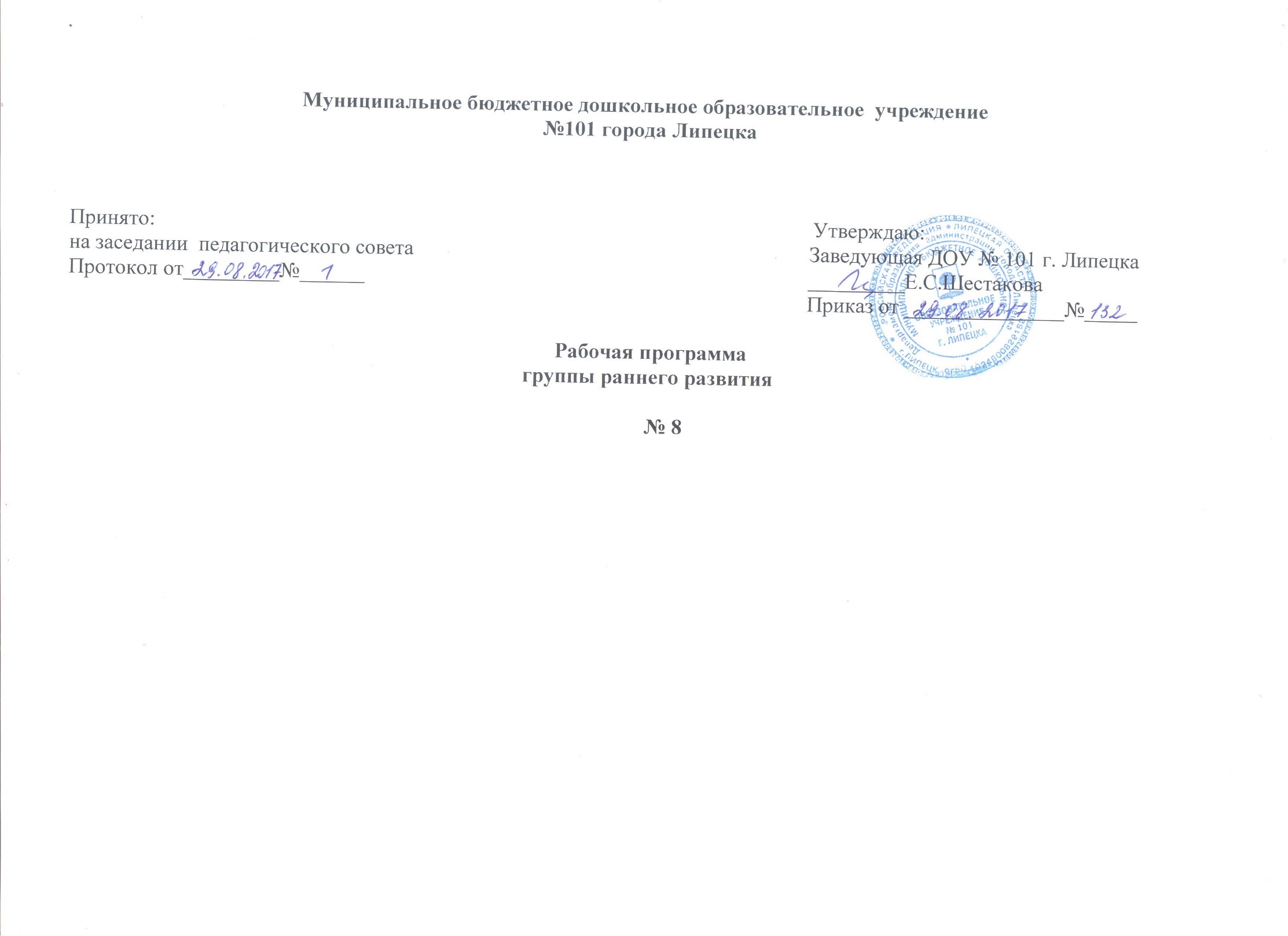 Планируемые результаты освоения программыСодержание работы1. Развитие сенсорной культурыОсвоение простейших действий, основанных на перестановке предметов, изменении способа расположения, количества, действий переливания, пересыпания. Использование при поддержке взрослого простейших способов обследования;сравнения предметов по свойству, определение сходства – различия. Подбор пары, группировка по заданному предметному образцу (по цвету, форме, размеру). Освоение цветов спектра, использование в собственной речи некоторых слов-названий цвета, часто без соотнесения с данным цветом. Различие среди двух-трех больших и маленьких предметов, длинных и коротких, высоких и низких при условии резких различий.2. Формирование целостной картины мираФормирование первичных представлений о себе, других людяхПолучение первичных представлений о себе через взаимодействие с природой.Ребенок открывает мир природыУзнавание объектов и явлений неживой природы, которые доступны ребенку для непосредственного восприятия. Знакомство с животными и растениями, которых можно встретить в ближайшем природном окружении, а также в детских книжках на иллюстрациях. Общие представления о конкретном животном или растении, отдельных его частях, их характерных признаках, особенностях образа жизни. Освоение отдельных признаков конкретных животных и растений как живых организмов.ОБЪЁМ РЕГЛАМЕНТИРОВАНОЙ ОБРАЗОВАТЕЛЬНОЙ НАГРУЗКИ ПО ОБРАЗОВАТЕЛЬНОЙ ОБЛАСТИ «ПОЗНАВАТЕЛЬНОЕ РАЗВИТИЕ»ПЕРСПЕКТИВНО-ТЕМАТИЧЕСКОЕ ПЛАНИРОВАНИЕ РЕГЛАМЕНТИРОВАННОЙ ОБРАЗОВАТЕЛЬНОЙ ДЕЯТЕЛЬНОСТИ1. Формирование целостной картины мира 2. Сенсорное развитиеКОНСТРУКТИВНО-МОДЕЛЬНАЯ ДЕЯТЕЛЬНОСТЬСОДЕРЖАНИЕ РАБОТЫ ПО ОБРАЗОВАТЕЛЬНОЙ ОБЛАСТИ «ПОЗНАВАТЕЛЬНОЕ РАЗВИТИЕ» В СОВМЕСТНОЙ ДЕЯТЕЛЬНОСТИ ВОСПИТАТЕЛЯ С ДЕТЬМИ И РЕЖИМНЫХ МОМЕНТАХФормы  реализации ПрограммыМетоды и средства реализации ПрограммыЭкспериментальная деятельностьСентябрьТема № 1 «Свойства песка»Цель:Познакомить детей со свойствами сухого и мокрого песка (сыпучесть, способность пропускать воду, на песке остаются следы), показать детям, что песок стоит из очень мелких частиц - зернышек - песчинок. Развивать умение путем экспериментальной деятельности устанавливать причинно-следственные связи. Расширять словарный запас детей. Воспитывать интерес к окружающему миру.Опыт №1 «Почему не получился куличик»Цель: ознакомление со свойствами песка: песок сухой, сыпучий; из него нельзя построить куличики. Песок влажный: не сыпучий, из него можно построить куличикиОпыт №2 «Делаем дорожки и узоры из песка»Цель: продолжать знакомить со свойствами песка: из сухого можно нарисовать любой узор. Из мокрого – нет.Описание опыта:Опыт №3.  «Песок и земля»Цель: ознакомление со свойствами песка (рыхлый) и земля (сухая, твёрдая).Описание опыта:Опыт № 4. «Определение цвета».
Цель: ознакомление со свойством  песка (цвет).ОктябрьТема №2 «Ветер по морю гуляет»Опыт № 1 «Море»Цель: познакомить детей с одним из свойств воздуха-движением; движение воздуха – это ветер, различать его силу.Опыт № 2 «Как работает воздух»Цель: увидеть, как воздух может поддерживать предметы..Опыт № 3 « Воздух есть везде»Цель: определить, действительно ли воздух проникает всюду и есть везде.Материал: пластиковая бутылка, воздушный шарик.Опыт № 4  «Дети машут  веером»Цель: Познакомить детей с таким природным явлением, как ветер, его свойствами и ролью в жизни человека.НоябрьТема № 3 «Узнаем, какая вода» Цель: выявить свойства воды (прозрачная, без запаха, текучая, в ней растворяются вещества).Опыт № 1«Вода – жидкость», «У воды нет запаха»Цель: выявить свойства воды (прозрачная, без запаха, текучая).Опыт № 2 «Вода прозрачная».Цель: выявить свойства воды (прозрачная).Опыт №3 «Вода – растворитель».Цель: выявить свойства воды (прозрачная, без запаха, текучая, в ней растворяются вещества).Опыт № 4 «Вода – растворитель».Цель: выявить свойства воды (прозрачная, без запаха, текучая, в ней растворяются вещества).ДекабрьТема № 4  «Бумага, ее качества и свойства»Цель: формировать умение узнавать предметы сделанные из бумаги, определять ее качества (цвет, гладкость, толщину, впитывающую способность) и свойства (мнется, рвется, режется, размокает).Опыт №1 «Бумага мнется»Цель: научить узнавать предметы, сделанные из бумаги, определять ее качества (цвет, гладкость, толщину, впитывающую способность) и свойства (мнется, рвется, режется, горит).Опыт № 2 «Бумага намокает»Цель: научить узнавать предметы, сделанные из бумаги, определять ее качества (цвет, гладкость, толщину, впитывающую способность)..Опыт № 3 «Бумага для рисования»Цель: научить узнавать предметы, сделанные из бумаги, определять ее качества (цвет, гладкость, толщину, впитывающую способность).мнется, не принимает прежнюю форму; бумага легко, рвется; бумага намокает в воде, расползается, она непрочная.ЯнварьТема № 5 «Снег, какой он?»Опыт № 1 «Снеговик»Цель: В процессе экспериментирования показать детям, как снег в тепле тает и становится водой.Опыт № 2 «Мы снежинки»Цель: В процессе экспериментирования показать детям, как снег в тепле тает и становится водой.Опыт № 3«Снег холодный и белый»Цель: выявить свойства снега.ФевральТема №6 «Свойства льда»Опыт № 1 «Ледяная избушка»Цель: познакомить со свойствами льда (лед-это твердая вода, в тепле лед тает).Опыт № 2 «ТАЯНИЕ  ЛЬДА В ВОДЕ»Цель: Показать взаимосвязь количества и качества от размера.Опыт № 3 «Цветные льдинки»Цель: В процессе экспериментирования показать детям, как вода растворяет вещества (краску, как при низкой температуре (охлаждении) вода замерзает, превращается в лёд. Познакомить детей с признаком «температура»; закрепить знания основных цветов; воспитывать у детей желание оберегать и создавать красивое; учить выражать словами свои впечатления.Опыт № 4  «Цветные бусы»Также сделать бусы из коробки из - под конфет. В формочную коробку залить цветную воду, чередуя цвета с прозрачной водой. Затем в налитые формочки положить толстую, длинную нить для бус и также убрать на мороз.На прогулке предложить посмотреть, что произошло с водой. Предложить детям украсить деревья на участке и полюбоваться красотой, которую дети сделали своими руками.МартТема № 7 «Плавает-тонет»Опыт № 1 «Мяч»Цель: познакомить детей с легкими и тяжелыми предметами (одни остаются на поверхности воды, другие тонут)Опыт № 2  «Разноцветная вода»Цель: закрепить свойства водыОписание опыта: предложите детям стать «волшебниками» и сделать воду разноцветной. Спросите их, как прозрачная вода может изменить свой цвет?Возьмите несколько емкостей с прозрачной водой, приготовьте кисть и гуашь. Используя краску, вместе с детьми окрашивайте воду в стаканчиках, как она изменяется.Вы уже проводили опыт «Прозрачность воды», попробуйте опустить игрушку-киндер или ложечку в стакан с краской, обсудите плавает - тонет. Сделайте вывод: в светлой краске – игрушка видна, но не полностью, а в темной игрушку – не видно.Опыт № 3 « Плавает, тонет или растворяется»Цель: исследовать, как плавают, тонут или растворяются различные предметы.Опыт № 4 «Что тяжелее?»Цель: сравнить свойства песка, камня, в воде.АпрельТема № 8 «Угостим петушка и курочку зернышками»Опыт № 1 «Сею, сею, просеваю»Цель: развиваем мелкую моторику, наблюдательность.Опыт № 2 «Как быстро перебрать крупу»Цель: сравнить свойства крупы.Опыт № 3 «Чудеса из манной крупы»Цель: познакомить детей  с нетрадиционной техникой рисования с помощью манной крупы.МайТема № 9 «Травка зеленеет, солнышко блестит».Опыт № 1 «Огород на окне»Цель: показать значение воды в жизни растений, дать представление о том, что из луковицы можно вырастить зеленый лук, если создать условия.Предварительная работа: наблюдение за луком, поставленным в банку с водой и еще в одну банку без воды.Опыт № 2 «Веточка березы»Цель: наблюдать за появлением листочков на веточках, поставленных в воду, выявить потребности растения в тепле.Тема № 10 «Солнечные зайчики» - поиграем с солнышком.Опыт № 1 «Солнечные зайчики»Цель: дать представление, что «солнечный зайчик» - это луч солнца, отражающий в зеркале.Опыт № 2 «Свет повсюду»Цель: показать значение света, объяснить, что источники света могут быть природные (солнце, луна), искусственные- изготовленные людьми (лампа, фонарик). Опыт №3 «Фонарик»Цель: показать значение света. (Дыбина О. В. «Занятия по ознакомлению с окружающим миром во второй младшей группе детского сада» М.: Мозаика - Синтез, 2007 (методическое пособие)).Планируемые результаты освоения программыК трём годам:Содержание работы Связная речьПонимание обращенной речи сначала с опорой на наглядность, а постепенно и без нее. Реагирование на обращение с использованием доступных речевых средств, ответы на вопросы воспитателя с использованием фразовой речи или формы простого предложения. Отнесение к себе речи взрослого, обращенной к группе детей, понимание ее содержания. Инициативная связная разговорная речь как средство общения и познания окружающего мира. Переход ребенка от однословной, фразовой речи к использованию в речи предложений разных типов, отражающих связи и зависимости объектов.В словарь входят:названия предметов и действий с предметами, некоторых особенностей предметов; названия некоторых трудовых действий и собственных действий;имена близких людей, имена детей группы;обозначения личностных качеств, особенностей внешности окружающих ребенка взрослых и сверстников.Грамматическая правильность речиОсвоение большинства основных грамматических категорий: окончаний существительных; уменьшительно-ласкательных суффиксов; явление словотворчества. Проявление способности выражать свои мысли посредством трех-, четырехсловных предложений. Самостоятельная речь детей.Звуковая культура речиРазвитие звуковой культуры речи включает в себя три основных раздела.В звукопроизношении для детей характерно физиологическое смягчение практически всех согласных звуков. В двухлетнем возрасте такое несовершенство произношения еще не требует специальной коррекции. Для его успешного преодоления и предупреждения возможного нарушения звукопроизношения требуется активная профилактическая работа по укреплению мышц органов артикуляционного аппарата: губ, языка, щек.В словопроизношении ребенок пытается произнести все слова, которые необходимы для выражения его мысли. В использовании разных по сложности слов наблюдается устойчивое воспроизведение ритма слова. Преодоление явления пропуска слогов в словах по образцу взрослого.Выразительность речи. Выражение своего отношения к предмету разговора при помощи разнообразных вербальных средств и невербальных средств – жестов, мимики, пантомимики (движений). Проявление эмоциональной непроизвольной выразительности речи ребенка.ОБЪЁМ РЕГЛАМЕНТИРОВАНОЙ ОБРАЗОВАТЕЛЬНОЙ НАГРУЗКИ ПО ОБРАЗОВАТЕЛЬНОЙ ОБЛАСТИ «РЕЧЕВОЕ РАЗВИТИЕ»ПЕРСПЕКТИВНО-ТЕМАТИЧЕСКОЕ ПЛАНИРОВАНИЕ РЕГЛАМЕНТИРОВАННОЙ ОБРАЗОВАТЕЛЬНОЙ ДЕЯТЕЛЬНОСТИСОДЕРЖАНИЕ РАБОТЫ ПО ОБРАЗОВАТЕЛЬНОЙ ОБЛАСТИ «РЕЧЕВОЕ РАЗВИТИЕ» В СОВМЕСТНОЙ ДЕЯТЕЛЬНОСТИ ВОСПИТАТЕЛЯ С ДЕТЬМИ И РЕЖИМНЫХ МОМЕНТАХФормы  реализации ПрограммыМетоды и средства реализации Программы   Планируемые результаты освоения программыСодержание работыОПИСАНИЕ ОБРАЗОВАТЕЛЬНОЙ ДЕЯТЕЛЬНОСТИ ПО СОЦИАЛЬНО-КОММУНИКАТИВНОМУ РАЗВИТИЮ1. Развитие игровой деятельности детейСюжетно-отобразительные и сюжетно-ролевые игрыОтображение в сюжетно-ролевой игре бытовых действий, взрослых, семейных отношений, передача рисунка роли: как доктор слушать больного и делать укол, как шофер крутить руль, как парикмахер подстригать волосы, как кассир выдавать чек и пр. В совместной игре со взрослым воспроизведение действий, характерных для персонажа, проявление добрых чувств по отношению к игрушкам (приласкать зайчика, накормить куклу). Установление связи игровых действий с образом взрослого (как мама, как папа), с образом животного (как зайчик, как петушок). Подбор необходимых для развития сюжета игрушек и предметов, замещение недостающих игрушек или предметов другими. Отражение в игровом сюжете эпизодов знакомых стихотворений, сказок или мультфильмов. К концу третьего года жизни выстраивает цепочки из 2—3-х игровых действий, установление связи между действиями в игровом сюжете (сначала…, потом...). Наблюдение за игровыми действиями других детей, спокойные игры рядом с другими детьми. Во втором полугодии – кратковременное игровое взаимодействие со сверстниками. Передача в движении образов зверей, птиц в играх-имитациях, участие в играх-имитациях, сопровождаемых текстом («Котик и козлик», «Я люблю свою лошадку» и др.). В сюжетных играх — использование построек (строим диванчик, кроватку для куклы и укладываем куклу спать).Дидактические игрыИгры с дидактическими игрушками — матрешками, башенками, предметами. Настольные игры с картинками, мозаика, кубики и пр. Ребенок учится принимать игровую задачу: разбирать и собирать игрушки в правильной последовательности (пирамидки, башенки, матрешки); называть цвет, форму, размер. Сравнение двух предметов, составление пар. Действия в соответствии с игровой задачей (положить красный шарик в красную коробочку; большому мишке дать большую чашку, маленькому — маленькую). Развитие умения разговаривать с воспитателем по ходу игры: о названии предмета, о его цвете, размере.2. Формирование основ социальной культуры у дошкольниковЛюди (взрослые и дети). Узнавание имен мальчиков и девочек в группе. Определение детьми особенностей внешнего вида мальчиков и девочек, их одежды, прически, предпочитаемые игрушки. Отличие взрослых и детей в жизни и на картинках. Показ и называние основных частей тела и лица человека, его действия. Различение и называние действий взрослых. Определение ярко выраженных эмоциональных состояний, которые воспитатель называет словом и подчеркнуто демонстрирует мимикой, жестами, интонацией голоса. Повторение за воспитателем слов, обозначающих эмоциональное состояние, узнавание на картинках.Семья. Рассматривание картинок, изображающих семью – детей и родителей. Узнавание членов семьи, называние их, понимание заботы родителей о детях.Детский сад. Узнавание своей группы, воспитателей. Ориентировки в помещении группы. Понимание правил «можно», «нельзя». По показу и напоминанию взрослого здороваются, прощаются, говорят «спасибо», «пожалуйста». Проявление внимание к словам и указаниям воспитателя, действуют по его примеру и показу. Участие вместе с воспитателем и детьми в общих подвижных, музыкальных, сюжетных и хороводных играх.3. Трудовое воспитаниеПредставление о простых предметах своей одежды (названия), назначении их, способах надевания (колготок, маечек, футболок, штанишек). Наблюдение за процессами труда взрослых по обслуживанию детей, что расширяет их кругозор. Называние определенных действий, которые взрослый помогает ребенку выстроить в определенной последовательности.СОДЕРЖАНИЕ РАБОТЫ ПО ОБРАЗОВАТЕЛЬНОЙ ОБЛАСТИ «СОЦИАЛЬНО-КОММУНИКАТИВНОЕ РАЗВИТИЕ» В СОВМЕСТНОЙ ДЕЯТЕЛЬНОСТИ ВОСПИТАТЕЛЯ С ДЕТЬМИ И РЕЖИМНЫХ МОМЕНТАХФормы  реализации ПрограммыМетоды и средства реализации ПрограммыОБЪЁМ РЕГЛАМЕНТИРОВАНОЙ ОБРАЗОВАТЕЛЬНОЙ НАГРУЗКИ ПО ОБРАЗОВАТЕЛЬНОЙ ОБЛАСТИ «СОЦИАЛЬНО-КОММУНИКАТИВНОЕ РАЗВИТИЕ»ПЕРСПЕКТИВНО-ТЕМАТИЧЕСКОЕ ПЛАНИРОВАНИЕ РЕГЛАМЕНТИРОВАННОЙ ОБРАЗОВАТЕЛЬНОЙ ДЕЯТЕЛЬНОСТИ                                                                    Дидактические игрыИсточник методической литературы : Н.А Карпухина «Конспект занятий в первой младшей группе», Воронеж 2007 Т.Г Филиппова «Организация совместной деятельности с детьми раннего возраста» Санкт – Петербург Детство-Пресс 2013З.И Самойлова «Организация деятельности детей на прогулке», Издательство  «Учитель» Волгоград 2012                                                        Тематическое планирование словесных игрИсточник методической литературы : Н.А Карпухина «Конспект занятий в первой младшей группе» , Воронеж 2007Т.М. Бондаренко «Практический материал по освоению образовательных областей» ООО (Метода) 2013Т .Е Харченко «Утренняя гимнастика в детском саду» Москва –Синтез 2016Е. Ларечина «Пальчиковые игры для детей» Издательство «Речь» Санкт-Петербург 2011Тематическое планирование сенсорных игрИсточник методической литературы: «Воспитание  сенсорной  культуры  ребенка» Л.А. Венгер, Э.Г. Пилюгтна, Н.Б. Венгер. «Занятие  по сенсорному  развитию» Э.Г. Пилюгина. «Дидактические  игры  и  упражнения  по  сенсорному  воспитанию  дошкольников»  Л.А. Венгера.Планируемые результаты освоения программыСодержание работы ОПИСАНИЕ ОБРАЗОВАТЕЛЬНОЙ ДЕЯТЕЛЬНОСТИ ПО ФИЗИЧЕСКОМУ РАЗВИТИЮ ДЕТЕЙРешение задач физического развития основано на выполнении следующих принципов:ДидактическиеСистематичность и последовательностьРазвивающее обучениеДоступностьВоспитывающее обучениеУчёт индивидуальных и возрастных особенностейСознательность и активность ребёнкаНаглядностьСпециальныеНепрерывностьПоследовательность наращивания тренирующих воздействийЦикличностьГигиеническиеСбалансированность нагрузокРациональность чередования деятельности и отдыхаВозрастная адекватностьОздоровительная направленность всего образовательного процессаОсуществление личностно-ориентированного обучения и воспитанияУзнавание детьми разных способов ходьбы, прыжков, ползания и лазания,катания, бросания и ловли, построений, исходные положения в общеразвивающих упражнениях. Освоение простейших общих для всех правил в подвижных играх. Узнавание о возможности передачи в движениях действий знакомых им зверей, домашних животных, птиц, рыб, насекомых, сказочных персонажей. На 3-м году жизни происходит освоение разнообразных физических упражнений, общеразвивающих упражнений, основных движений, подвижных игр и их правил. По мере накопления двигательного опыта у малышей идет формирование новых двигательных умений: строиться парами, друг за другом; сохранять заданное направление при выполнении упражнений; активно включаться в выполнение упражнений; ходить, не сталкиваясь и не мешая друг другу; сохранять равновесие на ограниченной площади опоры; бегать, не мешая друг другу, не наталкиваясь друг на друга; подпрыгивать на месте, продвигаясь вперед; перепрыгивать через предметы, лежащие на полу, мягко приземляться; бросать мяч воспитателю и ловить брошенный им мяч; подтягиваться на скамейке, лежа на груди; ползать на четвереньках, перелезать через предметы; действовать по указанию воспитателя, активно включаться в подвижные игры. Участие в многообразных играх и игровых упражнениях, которые направлены на развитие наиболее значимых в этом возрасте скоростно-силовых качеств и быстроты (особенно быстроты реакции), а также на развитие силы, координации движений. Упражнения в беге содействуют развитию общей выносливости.ОБЪЁМ РЕГЛАМЕНТИРОВАНОЙ ОБРАЗОВАТЕЛЬНОЙ НАГРУЗКИ ПО ОБРАЗОВАТЕЛЬНОЙ ОБЛАСТИ «ФИЗИЧЕСКОЕ РАЗВИТИЕ»ПЕРСПЕКТИВНО-ТЕМАТИЧЕСКОЕ ПЛАНИРОВАНИЕ РЕГЛАМЕНТИРОВАННОЙ ОБРАЗОВАТЕЛЬНОЙ ДЕЯТЕЛЬНОСТИСОДЕРЖАНИЕ РАБОТЫ ПО ОБРАЗОВАТЕЛЬНОЙ ОБЛАСТИ «ФИЗИЧЕСКОЕ РАЗВИТИЕ» В СОВМЕСТНОЙ ДЕЯТЕЛЬНОСТИ ВОСПИТАТЕЛЯ С ДЕТЬМИ И РЕЖИМНЫХ МОМЕНТАХФормы  реализации ПрограммыФормы, способы, методы и средства реализации Программы подбираются с учетом возрастных и индивидуальных особенностей воспитанников, специфики их образовательных потребностей и интересов.В качестве адекватных форм работы с детьми используются:Методы и средства реализации ПрограммыВОЗДУШНОЕ ЗАКАЛИВАНИЕ – Ежедневное  босохождение после сна, закаливание телаПрограммные задачи: поддержать положительное эмоциональное состояние ребёнка путём применения закаливающих процедур, воспитывать привычки к здоровому образу жизни у детей раннего возраста                                            ДЫХАТЕЛЬНАЯ ГИМНАСТИКА      ПАЛЬЧИКОВАЯ ГИМНАСТИКАИсточник литературы: Т.Е Харченко «Утренняя гимнастика в детском саду» Москва—Синтез 2016 Е. Ларечина «Пальчиковые игры для малышей» Издательство «Речь» Санкт-Петербург  2011Т.М. Бондаренко «Комплексные занятия в первой младшей группе детского сада» - Воронеж-2014                                                                    ПОДВИЖНЫЕ   ИГРЫ                                                                                                                                             Источник литературы: Э.Я.Степаненкова «Сборник подвижных игр»Москва 2014 Мозаика-синтез          Т.М. Бондаренко «комплексные занятия в первой младшей группе детского сада» - Воронеж-2014   М. Конторович, Л. Михайлова «Подвижные игры в детском саду» - М. ПЕДГИЗ-1961г   Л.И.Пензулаева Физкультура с детьми Москва «Просвещение»      З.И.Самойлова «Организация детей на прогулке» Волгоград                                                                  Планируемые результаты освоения программыС интересом включается в образовательные ситуации эстетической направленности: рисовать, лепить или поиграть с игрушками (народных промыслов). Эмоционально воспринимает красоту окружающего мира: яркие контрастные цвета, интересные узоры, нарядные игрушки. Узнает в иллюстрациях и в предметах народных промыслов изображения (люди, животные), различает некоторые предметы народных промыслов. Знает названия некоторых изобразительных материалов и инструментов, понимает, что карандашами и красками можно рисовать, из глины лепить. Самостоятельно оставляет след карандаша (краски) на бумаге, создает простые изображения (головоноги, формы, линии, штрихи), научается ассоциировать (соотносить) созданные линии, фигуры с образами, подсказанными взрослым.Планируемые результаты работы по краеведению, приобщению дошкольников к культурному наследию русского народа «Родной край»К трём годамребёнок проявляет интерес и эмоционально реагирует на произведения русского фольклора; с небольшой помощью взрослого или самостоятельно может рассказать небольшие потешки; активно включается в исполнение небольших детских народных песен с движениями и плясок;совместно со взрослым может передать содержание коротких русских народных сказок;различает среди кукол и может назвать народную игрушку матрёшку; активно включается в игры с ней;может показать элементы русского костюма (рубаха, сарафан, платок).Содержание работыОсновные направления реализации образовательной области «Художественно-эстетическое развитие»Изобразительное искусство Восприятие искусстваРазвитие продуктивной деятельности и детского творчества:в лепке в рисованииВосприятие художественной литературы и фольклораМузыкальная деятельностьСлушаниеПениеМузыкально-ритмические движенияИзобразительная деятельностьВосприятие искусстваЗнакомство детей с народной игрушкой для обогащения зрительных впечатлений и развития эстетических эмоций (радость, удивление). Знакомство с книжной иллюстрацией как видом изобразительного искусства, доступным для восприятия детей раннего возраста. Освоение обобщённых способов и приёмов изображения знакомых предметов на основе доступных средств художественно-образной выразительности (цвет, пятно, форма, линия, ритм). В лепкеОпытным путём и в сотворчестве с педагогом освоение различных способов преобразования пластического материала (месят, разминают, сминают, похлопывают, отрывают, ощипывают кусочки и снова соединяют вместе, сплющивают, делают углубления пальчиком и др.). Наблюдение, узнавание и сравнение форм предметов по аналогии с предметами-эталонами (как шарик, как мячик, как колбаска и др.); сравнение объектов похожих по форме и величине (яблоко и апельсин, мяч и арбуз, бублик и колечко от пирамидки).Создание простейших форм и установление сходства с предметами окружающего мира: цилиндры раскатывают прямыми движениями ладоней и узнают в них карандашики, конфетки, палочки; шары (шарики) раскатывают круговыми движениями ладоней и называют их мячиками, яблочками, колобками и пр.Приобретение опыта изменения формы и превращения её в другую: шар расплющивают ладошками в диск и получают печенье, колёсико; Цилиндр (столбик) замыкают в тор (кольцо)  и получают в бублики, баранки, колечки для пирамидки.Создание фигурок, состоящих из 2-3-х частей, для этого соединяют части и видят целое (грибок, неваляшка, погремушка).В рисованииСодействие развитию зрительного восприятия, формирование четких представлений о предметах и явлениях окружающего мира, создание условий для их активного познания, обогащения художественного опыта, на основе которого дети:замечают «след», оставленный на бумаге карандашом, фломастером, кистью с краской; постепенно – на основе устойчивых ассоциаций – начинают понимать, что это образ (изображение) реального предмета;учатся держать карандаш, фломастер, мелок и оставлять свои «следы» на листе бумаги или другой поверхности (доска, асфальт); осваивают способы создания линий (прямых, кривых, волнистых) и форм (замыкают линии);понимают назначение красок и кисти как взаимосвязанных предметов; знают их особенности и учатся пользоваться ими;воспринимают лист бумаги как пространство, видят его границы и могут действовать в заданных пределах;начинают передавать свои представления и впечатления об окружающем мире и своём эмоциональном состоянии доступными средствами – графическими (линия, ритм, форма) и живописными (цвет, пятно);в самостоятельной художественной деятельности проявляют заметный интерес к рассматриванию иллюстраций, рисованию в сотворчестве и раскрашиванию.В аппликацииЗнакомство с бумагой как художественным материалом, экспериментальное освоение её свойств, способов изменения в результате различных действий (сминается, складывается, разрывается, приклеивается.Восприятие художественной литературы и фольклораРассматривание знакомых детских книг. Освоение элементарных правил использования книги. Познание того, что рисунки в книгах – иллюстрации – созданы художниками. Учатся внимательно рассматривать изображение, слушать описание взрослого, соотносить изображенное с собственным опытом. ОБЪЁМ РЕГЛАМЕНТИРОВАНОЙ ОБРАЗОВАТЕЛЬНОЙ НАГРУЗКИ ПО ОБРАЗОВАТЕЛЬНОЙ ОБЛАСТИ «ХУДОЖЕСТВЕННО-ЭСТЕТИЧЕСКОЕ РАЗВИТИЕ»ПЕРСПЕКТИВНО-ТЕМАТИЧЕСКОЕ ПЛАНИРОВАНИЕ РЕГЛАМЕНТИРОВАННОЙ ОБРАЗОВАТЕЛЬНОЙ ДЕЯТЕЛЬНОСТИРисованиеЛепкаСОДЕРЖАНИЕ РАБОТЫ ПО ОБРАЗОВАТЕЛЬНОЙ ОБЛАСТИ «ХУДОЖЕСТВЕННО-ЭСТЕТИЧЕСКОЕ РАЗВИТИЕ»  В СОВМЕСТНОЙ ДЕЯТЕЛЬНОСТИ ВОСПИТАТЕЛЯ С ДЕТЬМИ И РЕЖИМНЫХ МОМЕНТАХФормы  реализации ПрограммыФормы, способы, методы и средства реализации Программы подбираются с учетом возрастных и индивидуальных особенностей воспитанников, специфики их образовательных потребностей и интересов.В качестве адекватных форм работы с детьми используются:Методы и средства реализации ПрограммыТеатрализованная деятельность Источник методической литературы :А. В. Щёткин «Театральная деятельность в детском саду» Москва-Синтез 2010к трём  годамк трём  годамРазвитие интересов детей, любознательности и познавательной мотивации; формирование познавательных действий, становление сознания.Интересуется окружающими предметами и активно действует с ними; эмоционально вовлечён в действия с игрушками и другими предметами; стремится проявлять настойчивость в достижении результата своих действий. Использует специфические культурно фиксированные предметные действия.Формирование первичных представлений о себе, других людях, объектах окружающего мираИмеет первичные представления о себе: знает своё имя, свой пол, имена членов своей семьи. Знает назначение бытовых предметов (ложки, расчёски, карандаша и пр.) и умеет пользоваться ими.  Формирование первичных представлений о свойствах и отношениях объектов окружающего мираУмеет по словесному описанию взрослого находить предметы по названию, цвету, размеру.РазделыКоличество в неделюКоличество в месяцКоличество в годФЦКМ1438Сенсорное развитие0,5219Конструктивно – модельная деятельность0,2519,5ТемаЦелиИсточник методической литературыДатаДатаДатаДатаСентябрьСентябрьСентябрьПланируемаяПланируемаяФактическаяФактическаяТема: «Наш любимый детский сад».Цель: познакомить детей с помещением детского сада: окна, двери, крыша, группа; развивать наблюдательность, ориентировку в пространстве; воспитывать любовь к ближнему окружению.Н. А. Карпухина « Конспекты занятий в первой младшей группе детского сада»- Воронеж, 2007, стр.7005.09.2017г.05.09.2017г.Тема: « Игрушки и посуда»Цель: расширять представления об окружающем мире, уточнить представления о том, для чего нужна посуда; учить классифицировать посуду, развивать внимание, память, воображение, речь.Т. В. Вострухина, Л. А. Кондрыкинская «Знакомим с окружающим миром детей» -М., ТЦ Сфера, 2015, стр.35 12.09.2017г.12.09.2017г.Тема: ««Зайка в гости к нам пришел»Цель: расширить знания детей о животном – зайце; развивать у детей речевую активность, желание поддерживать диалог правильно согласовывая существительное с прилагательным; воспитывать гигиенические навыки; формировать первоначальное представление о ЗОЖ;  закрепить свойства воды (холодная, теплая, чистая, грязная); развивать мелкую моторику рук; поощрять желание экспериментировать, вызывая радость от совместной деятельности.Т. В. Вострухина, Л. А. Кондрыкинская «Знакомим с окружающим миром детей» -М., ТЦ Сфера, 2015, стр.3919.09.2017г.19.09.2017г.Тема: «Праздник у ребят»Цель: познакомить детей с празднично украшенной комнатой, развивать у детей интерес и чувство симпатии друг к другу, формируя стиль взаимоотношений, основанный на доброжелательности, воспитывать любовь к ближним.Н. А. Карпухина « Конспекты занятий в первой младшей группе детского сада»- Воронеж, 2007, стр.1026.09.2017г26.09.2017гОктябрьОктябрьОктябрь«Листопад, листопад, листья желтые летят»Дать детям элементарные представления об осенних изменениях в природе. Формировать умения определять погоду по внешним признакам и последовательно, по сезону, одеваться на прогулку. Учить выделять части дерева (ствол, ветви и листья)О. А. Соломенникова « Ознакомление с природой в детском саду», - М.- , 2014.-стр.2103.10.2017г.03.10.2017г.03.10.2017г.Тема: «Чудесный мешочек».Цель: учить узнавать овощи и фрукты по цвету, величине, вкусу, называть их. Дать представление о характерных признаках некоторых овощей, фруктов их цвете.Н. А. Карпухина « Конспекты занятий в первой младшей группе детского сада»- Воронеж, 2007, стр.1910.10.2017г10.10.2017г10.10.2017г«В лес к друзьям»Побуждать детей узнавать и называть животных леса,  развивать восприятие, умение рассматривать изображение и воспитывать элементарные правила поведения, обозначаемые словами «можно», «нельзя».К-28 Н.А. Карпухина «Конспекты занятий в первой младшей группе» .Воронеж -2008, стр.2817.10.2017г.17.10.2017г.« Наши игрушки»Цель: помогать находить игрушки, выделять их по величине, называть, развивать ориентировку в пространстве; воспитывать формы бережного обращения с игрушками.Н. А. Карпухина « Конспекты занятий в первой младшей группе детского сада»- Воронеж, 2007, стр.1524.10.2017г24.10.2017гНоябрьНоябрьНоябрь«Игрушки по местам»Учить соотносить предметы с реальными предметами разной формы; уточнять действия, совершаемые с этими предметами: развивать количественные отношения ( один, много), овладеть понятием « большой-маленький»; воспитывать самостоятельность.Н.А. Карпухина «Конспекты занятий в первой младшей группе» - Воронеж -2007, с3907.11.2017г07.11.2017г«Кто нас лечит?»Способствовать восприятию сюжетной картинки, отражающей знакомую ребенку ситуацию, развивать зрительное восприятие: замечать дополнительные детали на рисунке, понимать элементарные причинно-следственные связи; воспитывать любовь и уважение к труду взрослых. Н.А. Карпухина «Конспекты занятий в первой младшей группе» .Воронеж -2007, с.5014.11.2017г14.11.2017гТема: «Помоги Танечке»Цель: отрабатывать навык последовательности одевания на прогулку, различать предметы одежды по названию, развивать наблюдательность и внимательность, воспитывать аккуратность и взаимопомощь.Н.А. Карпухина «Конспекты занятий в первой младшей группе» .Воронеж -2007, стр.4821.11.2017г21.11.2017гТема: «Маша-растеряша».Цель: побуждать выполнять элементарные инструкции, обусловленные ситуацией: развивать координацию движений и находить нужные вещи в пространстве комнаты, ориентируясь на название, воспитывать терпение и наблюдательность.Н.А. Карпухина «Конспекты занятий в первой младшей группе» .Воронеж -2007, стр.4728.11.2017г28.11.2017гДекабрьДекабрьДекабрьТема: « Где живут звери?»Цель: способствовать пониманию значений слов «домашние» и «дикие» применительно к некоторым широко известным животным, развивать пассивный словарь названиями основных частей тела животных: хвост, голова, уши; различать на картинках места обитания животных: в лесу, дома.Н.А. Карпухина «Конспекты занятий в первой младшей группе» .Воронеж -2007, с.5405.12.2017г05.12.2017г05.12.2017гТема: « Птички хотят пить»Цель: совершенствовать знания о птицах4 познакомить детей со свойствами воды: льется, журчит, можно переливать из кружечки в мисочку, развивать зрительное восприятие4 воспитывать добрые чувства к птицам.Н.А. Карпухина «Конспекты занятий в первой младшей группе» .Воронеж -2007, с.1712.12.2017г12.12.2017г12.12.2017гТема:  « Летят снежинки»Цель: познакомить с зимой как временем года. Учить определять ее по характерным признакам. Холодно, снежно, мороз, идет снег, укрывает деревья, землю, дома. Н.А. Карпухина «Конспекты занятий в первой младшей группе» .Воронеж -200819.12.2017г19.12.2017гТема: « В лес за ёлочкой»Цель: создать радостное настроение в преддверии новогоднего праздника, закрепить названия хвойных деревьев; «зажечь» на ветках огоньки, учить рисовать мазками огоньки, фонарики, используя яркие краски.Практический материал по освоению образовательных областей в первой младшей группе д\с,- Воронеж, 2013, стр. 11426.12.2017г26.12.2017гЯнварьЯнварьЯнварьРассматривание картинок на тему «Что делают люди зимой»Цель: знакомить с трудом взрослых, создавать интерес к образу, учить помогать взрослым.Т.М. Бондаренко «Комплексные занятия в первой младшей группе детского сада» - Воронеж-201409.01.2018гТема: «Снегопад»Цель: познакомить с основным сезонным явлением – снегопадом. Подвижная игра «Снег кружится». Учить детей понимать основные свойства снега: холодный , тает.Н.А. Карпухина «Конспекты занятий в первой младшей группе» .Воронеж -2007, с.3416.01.2018гТема:» В гости к нам пришли матрешки».Цель:  познакомить с народным творчеством на примере матрешек, закрепить умение группировать однородные и соотносить разнородные предметы по цвету.Практический материал по освоению образовательных областей в первой младшей группе д\с,- Воронеж, 2013, с.21723.01.2018г«Кто в домике живёт?»Закреплять знания о диких животных :лиса, волк медведь зайчикН.А. Карпухина «Конспекты занятий в первой младшей группе» .Воронеж -2007 стр4630.01.2018гФевральФевральФевральТема: «Покормим Катю»Цель: формировать у детей понятие « посуда»: чашка, ложка, тарелка, развивать элементарное восприятие, внимательность;  воспитывать культурно-гигиенические навыки, коммуникативные отношения и чувство заботы.Н.А. Карпухина «Конспекты занятий в первой младшей группе» .Воронеж -2008, с.6606.02.2018гТема: «Петушок и его семейка»Цель: Расширять представления детей о домашних животных и птицах, их характерные особенности. Формировать желание проявлять заботу о домашних птицах.О.А. Соломенникова –«Комплексно –тематическое планирование образовательной деятельности с детьми раннего возраста»-Волгоград2014, с.2913.02.2018гТема: « Я и моя семья»Цель: формировать представление о семье как о людях, которые живут вместе и заботятся друг о друге; воспитывать чувство общности со своей семьей, желание заботиться о близких.Т. В. Вострухина, Л. А. Кондрыкинская « Знакомим с окружающим миром детей» -М., ТЦ Сфера, 2015, с.4020.02.2018гТема: Птицы зимой. Игра «Какие бывают птицы».Цель: учить внимательно, слушать и наблюдать, формировать способность к диалогической речи, учить отвечать на вопросы предложениями, упражнять в звукоподражании, воспитывать заботливое отношение к птицам зимой.Практический материал по освоению образовательных областей в первой младшей группе д\с,- Воронеж, 2013,с.13327.02.2018гМартМартМарт«Чем порадовать маму»Воспитывать желание помогать маме в ее работе по дому, радовать ее хорошими поступками и добрыми делами.Н.А.Карпухина «Конспекты занятий в первой младшей группе» Воронеж 2007 стр6106.03.2018г06.03.2018гТема: «Кто нам помогает?»  Игра «Кто что делает?».Цель: формировать представления о труде взрослых и воспитывать уважительное отношение к нему; учить называть действия, изображенные на сюжетных картинках, отвечать на вопросы, называть предметы-помощники  и их назначение, обогащать словарный запас; развивать общую моторику, внимание; воспитывать интерес. Н.А. Карпухина «Конспекты занятий в первой младшей группе» .Воронеж -200813.03.2018г13.03.2018гТема: « Почему снег тает?»Цель: формировать у детей навык наблюдательности, называть предметы и явления окружающего мира ( вода, сосулька, снег); развивать тактильное восприятие; воспитывать аккуратность и трудолюбие.Н.А. Карпухина «Конспекты занятий в первой младшей группе» .Воронеж -2007, с.6220.03.2018г20.03.2018гТема: «Идет бычок качается, вздыхает на ходу…»Цель:  формировать понимание того, что из книг можно узнать много интересного, учить детей внимательно слушать; приобщение детей к рассматриванию рисунков в книгах , активизировать речь, разыграть с помощью игрушки стихотворение  « Бычок»; воспитывать бережное отношение к животным.Практический материал по освоению образовательных областей в первой младшей группе д\с,- Воронеж, 2013, стр.20727.03.2018г27.03.2018гАпрельАпрельАпрельТема: «Витамины доктора Айболита»Цель: воспитывать понимание ценности здоровья, формировать желание не болеть, укреплять здоровье; упражнять в различении моркови, свеклы, лимона по характерным особенностям.Практический материал по освоению образовательных областей в первой младшей группе д\с,- Воронеж, 2013, с.19203.04.2018г03.04.2018г «Солнышко, солнышко выгляни в окошечко…»Дать детям представления о весенних изменениях в природе. Формировать интерес к явлениям в природе. Учить передавать образ солнца в рисунке.О.А.Соломенникова –«Комплексно –тематическое планирование образовательной деятельности с детьми раннего возраста»-Москва2014, с.3110.04.2018г10.04.2018гТема: « Яркие звездочки» ( ко Дню космонавтики)Цель: формировать элементарные представления о космосе, звездном небе, о временных отношениях: день-ночь, развивать зрительное восприятие, приобретать навык наблюдения; воспитывать культуру общения.Н.А. Карпухина «Конспекты занятий в первой младшей группе» .Воронеж -2007, с.5317.04.2018г17.04.2018гТема: «Выходи, дружок, на зелененький лужок»Цель: дать представление об одуванчике и ромашке, учить находить такой же цветок, как у воспитателя на картинке; развивать зрительное восприятие и связывать изображение со словом; воспитывать любовь к природе.Н.А. Карпухина «Конспекты занятий в первой младшей группе» .Воронеж -2007, с.7124.04.2018г24.04.2018гМайМайМайТема: «Сказка, сказка, приходи!»Цель: познакомить детей с фольклорным произведением, формировать познавательную активность, развивать умение слушать, следить за развитием действия, сопереживать героям произведения: закреплять знания о домашних птицах.Практический материал по освоению образовательных областей в первой младшей группе д\с,- Воронеж, 2013, с.3808.05.2018гТема: «Знакомство с членами семьи.»Цель: учить называть своё имя и имена членов своей семьи; воспитывать эмоциональную отзывчивость на состояние близких людей   (пожалеть, посочувствовать).Н.А. Карпухина «Конспекты занятий в первой младшей группе» .Воронеж -2007,с.6915.05.2018г«Там и тут, там и тут одуванчики цветут…»Цель: Формировать у детей представления об одуванчике, учить выделять характерные особенности одуванчика, называть его части. Развивать желание эмоционально откликаться на красоту окружающей природыЗ.И.Самойлова –«Комплексно –тематическое планирование образовательной деятельности с детьми раннего возраста»-Волгоград201422.05.2018гТема: «Смотрит солнышко в окошко»Цель: формировать представления о растительном мире: деревья, цветы, трава: цветовой гамме: зеленый, красный, желтый, развивать мелкую моторику, воспитывать эстетические чувства любви к окружающей природе..Н.А. Карпухина «Конспекты занятий в первой младшей группе» .Воронеж -2007, с.7229.05.2018гТемаЦелиИсточник методической литературыДатаДатаДатаДатаСентябрьСентябрьСентябрьПланируемаяПланируемаяПланируемаяФактическая«Мяч»Учить выполнять задания по словесному указанию воспитателя),; развивать мелкую моторику ,развитие предметных действий, В.А.Позина «Формирование элементарных  математических представлений» Мозаика-Синтез Москва 2015 стр 1007.09.2017г07.09.2017г07.09.2017г«Палочка выручалочка»Учить ребенка развитию предметных действий, учить подбирать нужные формы.В.А.Позина «Формирование элементарных  математических представлений» Мозаика-Синтез Москва 2015 стр 10-1121.09.2017г21.09.2017г21.09.2017гОктябрьОктябрьОктябрь«Знакомство с формой предмета» Развивать умение выделять различные сенсорные признаки в предметах и их изображениях, учить детей различать основные цвета, величину, форму (кубик, шарик)  Развивать мелкую моторику рук, память, внимание и усидчивость.В.А.Позина «Формирование элементарных  математических представлений» Мозаика-Синтез Москва 2015 стр 11-1205.10.2017г05.10.2017г05.10.2017г«Найди пару по форме»Учить подбирать нужные формы методом зрительного соотнесения ,различать и называть предметы.Е.А.Янушко «Сенсорное развитие детей раннего возраста» Мозаика-Синтез 2010 стр2619.10.2017гНоябрьНоябрьНоябрь«Цветная вода»Продолжать знакомить детей с цветами.Е.А.Янушко «Сенсорное развитие детей раннего возраста» Мозаика-Синтез 2010 стр1602.11.2017г«Цветные кубики»Учить сравнивать цвета по принципу «такой-не такой», подбирать пары одинаковых по цвету предметов.Е.А.Янушко «Сенсорное развитие детей раннего возраста» Мозаика-Синтез 2010 стр16-1716.11.2017гДекабрьДекабрьДекабрь«Разные шары;»Развивать умение различать по величине шарики, называть их маленький шарик -большой шарик .В.А.Позина «Формирование элементарных  математических представлений» Мозаика-Синтез Москва 2015 стр 16-1707.12.2017г07.12.2017г«Спрячь в ладошке»Продолжать учить различать предметы по размеру. Развитие мелкой моторики.Е.А.Янушко «Сенсорное развитие детей раннего возраста» Мозаика-Синтез 2010 стр3021.12.2017г21.12.2017гЯнварьЯнварьЯнварь«Зайцы и лиса»Учить детей различать количество предметов, познакомить с понятием один, много, ни одного, развивать внимание.Е.А.Янушко «Сенсорное развитие детей раннего возраста» Мозаика-Синтез 2010 стр40 занятие №111.01.2018г«Собираем шишки»Учить детей различать количество предметов, познакомить с понятием (много -мало).Е.А.Янушко «Сенсорное развитие детей раннего возраста» Мозаика-Синтез 2010 стр40 занятие №225.01.2018гФевральФевральФевраль «Постучим  ,погремим»Развивать слуховое внимание,  восприятие на слух звуков, которые издают различные предметы.Е.А.Янушко «Сенсорное развитие детей раннего возраста» Мозаика-Синтез 2010 стр55-5601.02.2018г01.02.2018г«Подбери предметы по цвету»Учить находить предмет по описанию. Различать цвета, предметы по величине.К.з. с.168, Т.М. Бондаренко «Комплексные занятия в первой младшей группе детского сада» - Воронеж-2013 стр. 15515.02.2018г15.02.2018г15.02.2018гМартМартМарт«Помоги маме собрать бусы»Продолжать знакомить детей с формой шара, его свойствами( он катится),учить нанизывать бусины определенного цвета на нитку, развивать мелкую моторику и глазомер.К.з. с.168 Т.М. Бондаренко «Комплексные занятия в первой младшей группе детского сада» - Воронеж-2013 стр. 17201.03.2018г01.03.2018г01.03.2018г«Грибы на поляне»Учить  детей различать количество предметов; познакомить с понятием много, мало.Е.А.Янушко Сенсорное развитие детей раннего возраста Мозаика-Синтез 2010 стр4115.03.2018г15.03.2018г15.03.2018гАпрельАпрельАпрель«Два поезда»Развивать умение дифференцировать однородные предметы, группировать их по длине (большому медведю – длинный, маленькому-  короткий), Е.А.Янушко «Сенсорное развитие детей раннего возраста», Мозаика-Синтез 2010 стр3805.04.2018г05.04.2018г05.04.2018г«Разноцветные палочки»Закрепить знание детьми цветовых признаков предметов, формировать простые приемы установления подобий и различий в цвете предметов.Е.А.Янушко «Сенсорное развитие детей раннего возраста», Мозаика-Синтез 2010 стр17-1819.04.2018г19.04.2018г19.04.2018гМайМайМай«Разные куличики»Развивать слуховое внимание, восприятие на слух звуков, которые издают различные звучащие игрушки. Е.А.Янушко «Сенсорное развитие детей раннего возраста» Мозаика-Синтез 2010 стр3503.05.2018г03.05.2018г03.05.2018г«Узнай по звуку»Развивать игровые навыки, воображение, моторику, слуховое восприятие.Е.А.Янушко «Сенсорное развитие детей раннего возраста», Мозаика-Синтез 2010 стр5717.05.2018г17.05.2018г17.05.2018гТемаЗадачиИсточник методической литературыДатаДатаДатаТемаЗадачиИсточник методической литературыпланируемаяпланируемаяфактическаяСентябрьСентябрьСентябрьСентябрьСентябрьСентябрь«Башня»Цель: учить выполнять построение из кирпичиков, работать коллективно;;  развивать интерес и моторику рук.Л.В. Куцакова «Конструирование в детском саду .Творческий  Центр Сфера Москва 2010 стр. 24 №114.09.2017г14.09.2017г                                                  Октябрь                                                  Октябрь                                                  Октябрь«Разные дорожки»Цель: учить детей строить дорожку из кирпичиков , приставляя друг к другу, развивать интерес к постройкам.Л.В. Куцакова «Конструирование в детском саду» .Творческий  Центр Сфера Москва 2010  стр.  25№. 4 12.10.2017г12.10.2017г                                                                                                                          Ноябрь                                                                                                                          Ноябрь                                                                                                                          Ноябрь                                                                                                                          Ноябрь                                                                                                                          Ноябрь                                                                                                                          Ноябрь«Мебель для матрёшки»Цель: научить детей строить мебель, самостоятельно отбирать детали, развивать  желание конструировать.Л.В. Куцакова «Конструирование в детском саду» .Творческий  Центр Сфера Москва 2010 стр. 26 №723.11.2017г23.11.2017г                                                                                                                          Декабрь                                                                                                                          Декабрь                                                                                                                          Декабрь                                                                                                                          Декабрь                                                                                                                          Декабрь                                                                                                                          Декабрь«Ёлочка для мишки».Цель: учить детей  собирать ёлочку, украшать её игрушками ,создавая положительно-эмоциональный фон.Т.М.Бондаренко «Практический материал по освоению образовательных областей» Метода Воронеж 2013  стр 116Т.М.Бондаренко «Практический материал по освоению образовательных областей» Метода Воронеж 2013  стр 11614.12.2017г                                                                                                                            Январь                                                                                                                            Январь                                                                                                                            Январь                                                                                                                            Январь                                                                                                                            Январь                                                                                                                            Январь «Домик для кошки».Цель: учить детей строить домик с окошком из кирпичиков.Т.М.Бондаренко «Практический материал по освоению образовательных областей» Метода Воронеж 2013  стр 131Т.М.Бондаренко «Практический материал по освоению образовательных областей» Метода Воронеж 2013  стр 13118.01.2018г                                                                                                                          Февраль                                                                                                                          Февраль                                                                                                                          Февраль                                                                                                                          Февраль                                                                                                                          Февраль                                                                                                                          Февраль «Поезд из кубиков»Цель: формировать умение сооружать постройки по образцу. Развивать умение различать и называть основные формы строительного материала; активизировать в речи слова «Большой», «поменьше», «маленький». Создавать радостное настроение, удовлетворение от результата работы.Л.В. Куцакова «Конструирование в детском саду .Творческий  Центр Сфера Москва 2010 стр 26 №6Л.В. Куцакова «Конструирование в детском саду .Творческий  Центр Сфера Москва 2010 стр 26 №622.02.2018г                                                                                                                           Март                                                                                                                           Март                                                                                                                           Март                                                                                                                           Март                                                                                                                           Март                                                                                                                           Март«Лесной человечек» (из природного материала)Цель: учить детей делать простейшие игрушки из природного материала; формировать элементарные умения приклепления деталей, пластилина к шишке; развивать мелкую моторику пальцев, конструктивные умения.Т.М.Бондаренко «Практический материал по освоению образовательных областей» Метода Воронеж 2013  стр 176Т.М.Бондаренко «Практический материал по освоению образовательных областей» Метода Воронеж 2013  стр 17612.03.2018г                                                                                                                              Апрель                                                                                                                              Апрель                                                                                                                              Апрель                                                                                                                              Апрель                                                                                                                              Апрель                                                                                                                              Апрель«Заборчик для зайчика»Цель:  учить строить забор разной  величины (широкий-узкий) ,развивать интерес к занятию.Л.В. Куцакова «Конструирование в детском саду .Творческий  Центр Сфера Москва 2010 стр 28 № 13Л.В. Куцакова «Конструирование в детском саду .Творческий  Центр Сфера Москва 2010 стр 28 № 1312.04.2018г                                                                                                                                  Май                                                                                                                                  Май                                                                                                                                  Май                                                                                                                                  Май                                                                                                                                  Май                                                                                                                                  Май«Домашние птицы» (из природного материала)Цель: учить делать птиц по образцу. Развивать изобразительные способности в работе с природным материалом (шишки, желуди)Т.М.Бондаренко «Практический материал по освоению образовательных областей» Метода Воронеж 2013  стр 204Т.М.Бондаренко «Практический материал по освоению образовательных областей» Метода Воронеж 2013  стр 20410.05. 2018гВиды детской деятельностиФормы организации образовательной деятельностиПознавательно-исследовательскаяИгровая ситуацияРассматриваниеНаблюдениеИгра-экспериментированиеСитуативный разговорРассказБеседаМетодыСредстваНаглядныеНаблюдениеКратковременныеДлительныеРассматривание картин, демонстрация фильмов ПрактическиеИгра Дидактические игрыПодвижные игрыЭлементарные опыты Словесные РассказБеседаЧтение4.Методы, вызывающие эмоциональную активность Воображаемая ситуацияСюрпризные  моменты и элементы новизныДемонстрационные и раздаточные; визуальные, аудийные, аудиовизуальные; естественные и искусственные.Натуральные предметы для исследования Овладение речью как средством общения и культуры. Обогащение активного словаря.Владеет активной речью, включённой в общение; может обращаться с вопросами и просьбами, понимает речь взрослых. Знает названия окружающих предметов и игрушек.Развитие связной, грамматически  правильной диалогической и монологической речиВладеет активной речью, включённой в общение; может обращаться с вопросами и просьбами, понимает речь взрослых. Знает названия окружающих предметов и игрушек.Развитие речевого творчестваВладеет активной речью, включённой в общение; может обращаться с вопросами и просьбами, понимает речь взрослых. Знает названия окружающих предметов и игрушек.Развитие звуковой и интонационной культуры речи, фонематического слухаВладеет активной речью, включённой в общение; может обращаться с вопросами и просьбами, понимает речь взрослых. Знает названия окружающих предметов и игрушек.Формирование звуковой аналитико-синтетической активности как предпосылки обучения грамотеВладеет активной речью, включённой в общение; может обращаться с вопросами и просьбами, понимает речь взрослых. Знает названия окружающих предметов и игрушек.Воспитание любви и интереса к художественному словуВладеет активной речью, включённой в общение; может обращаться с вопросами и просьбами, понимает речь взрослых. Знает названия окружающих предметов и игрушек.РазделыКоличество в неделюКоличество в месяцКоличество в годРечевое развитие (РР/ВХЛ и Ф)1438ТемаЦелиИсточник методической литературыИсточник методической литературыДатаДатаДатаТемаЦелиИсточник методической литературыИсточник методической литературыпредполагаемаяпредполагаемаяфактическаяСентябрьСентябрьСентябрьСентябрьСентябрьСентябрьСентябрь«Путешествие по комнате»Приучать детей участвовать в коллективном мероприятии, слышать и понимать предложения воспитателя, охотно выполнять их, побуждать к повторению отдельных слов и предложений.В.В. Гербова  «Развитие речи в детском саду Издательство Мозаика-Синтез М-2015 стр . 33В.В. Гербова  «Развитие речи в детском саду Издательство Мозаика-Синтез М-2015 стр . 3304.09.2017г04.09.2017г«Кто  у нас хороший, кто у нас пригожий»Побуждать детей вступать в игровое и речевое общение, соотносить слова с выразительными движениями, развивать голосовой аппарат, внимание, помочь запомнить имя товарища.В.В. Гербова  «Развитие речи в детском саду Издательство Мозаика-Синтез М-2015 стр . 33В.В. Гербова  «Развитие речи в детском саду Издательство Мозаика-Синтез М-2015 стр . 3318.09.2017г18.09.2017г«Чтение русской народной сказки «Репка»Познакомить детей  со сказкой, побуждать узнавать и называть  героев сказки.Н.АКарпухина «Чтение художественной литературы» Воронеж 2012 стр 44Н.АКарпухина «Чтение художественной литературы» Воронеж 2012 стр 4411.09.2017г11.09.2017гПотешка — «Идёт коза рогатая»Познакомить детей с потешкой, обогащать словарь детей, учить понимать слова, выполнять действия по слову, способствовать запоминанию текста.«Сборник потешек» Москва-2014 стр 5«Сборник потешек» Москва-2014 стр 525.09.2017г25.09.2017гОктябрьОктябрьОктябрьОктябрьОктябрьОктябрь«Большой  маленький»Развивать у детей голосовой аппарат—голос средней силы и отрабатывать навык  мягкой атаки гласного звуки.Н.А. Карпухина «Конспекты занятий в первой младшей группе» .Воронеж -2007 стр.8302.10.2017г02.10.2017г02.10.2017г«Расскажи об овощах»Закрепить представление о домашних животных и их детенышах, тренировать в звукопроизношении, развивать фонематический слух, активизировать словарь.Н.АКарпухина «Чтение художественной литературы» Воронеж 2012 стр 5016.10.2017г16.10.2017г16.10.2017г«Что такое хорошо и что такое плохо»Знакомить детей с морально –нравственными ценностями, активизировать речь детей, обогащать речь детей словами и строчками из стихов. Т.М. Бондаренко «комплексные занятия в первой младшей группе детского сада» - Воронеж-201419.10.2017г19.10.2017г19.10.2017г«Игрушки» А. БартоПобуждать детей понимать содержание поэтических стихов, развивать правильное звукопроизношение.Н.АКарпухина «Чтение художественной литературы» Воронеж 2012 стр 52-5323.10.2017г23.10.2017г23.10.2017гНоябрьНоябрьНоябрь«Киска-киска»Формировать желание и умение повторять рифмующиеся слова развивать слуховое восприятие, способствовать запоминанию стихотворного текста.Н.А. Карпухина «Конспекты занятий в первой младшей группе» .Воронеж -2007 стр.8606.11.2017г06.11.2017г06.11.2017г«Кто пришёл? Кто ушёл?»Совершенствовать умение понимать вопросы воспитателя, развивать внимание, умение вести диалог..Гербова В.В с.33«Занятия по развитию речи в первой младшей группе» М.-2008 стр 4620.11.2017г20.11.2017г20.11.2017гЗнакомство с русской народной сказкой «Курочка ряба»Помочь понять содержание через показ настольного театра, побуждать к повторению отдельных слов и предложений, учить отвечать на вопросы.Н.А. Карпухина «Конспекты занятий в первой младшей группе» .Воронеж -2007 стр.9913.11.2017г13.11.2017г13.11.2017гЗнакомство с русской народной сказкой «Репка»Помочь понять содержание через показ настольного театра ,вызывать желание рассказать сказку, развивать интонационную выразительность речи. Гербова В.В с.33«Занятия по развитию речи в первой младшей группе» М.-2008 стр 3827.11.2017г27.11.2017г27.11.2017гДекабрьДекабрьДекабрь«Рассматривание картинки Дед Мороз»Помочь понять содержание картинки, рассказать о Дед Морозе, как о добором друге побуждать к повторению отдельных слов и предложений, пополнять словарь новыми словами. Гербова В.В с.33«Занятия по развитию речи в первой младшей группе» М.-2008 стр 6304.12.2017г04.12.2017г04.12.2017г«Праздник ёлки в детском саду»Создать в группе положительно- эмоциональный фон, подготовить детей к встрече с Дед Морозом.Н.А. Карпухина «Конспекты занятий в первой младшей группе» .Воронеж -2007 стр.94-9518.12.2017г18.12.2017г18.12.2017г«Колобок». Помочь понять содержание через показ настольного театра ,вызывать желание рассказать сказку, развивать интонационную выразительность речи.Н.АКарпухина «Чтение художественной литературы» Воронеж 2012 стр5511.12.2017г11.12.2017г11.12.2017г«Поздравление с Новым годом»Упражнять детей в использовании вежливых форм общения, форм праздничного поздравления, разучивание стихотворения «Наша Ёлка» Н.АКарпухина «Чтение художественной литературы» Воронеж 2012 стр6725.12.2017г25.12.2017г25.12.2017гЯнварьЯнварьЯнварьЯнварьЯнварьЯнварьЯнварь«Зимушка-зима»Рассматривание с детьми на тему (зимние сюжеты), Учить составлять рассказ ,добавляя новые слова. Гербова В.В «Занятия по развитию речи в первой младшей группе» М.-2008 стр65 Гербова В.В «Занятия по развитию речи в первой младшей группе» М.-2008 стр65 Гербова В.В «Занятия по развитию речи в первой младшей группе» М.-2008 стр6508.01.2018г «Как мы заботимся о птичках»Учить детей слушать рассказ воспитателя, добавлять слова, заканчивать фразы, развивать голосовой аппарат, речевое дыхание, внимание. Гербова В.В «Занятия по развитию речи в первой младшей группе» М.-2008 стр71 Гербова В.В «Занятия по развитию речи в первой младшей группе» М.-2008 стр71 Гербова В.В «Занятия по развитию речи в первой младшей группе» М.-2008 стр7122.01.2018г«Курочка Ряба», Помочь понять содержание через показ настольного театра ,вызывать желание рассказать сказку, развивать интонационную выразительность речи .Н.АКарпухина «Чтение художественной литературы» Воронеж 2012 стр89Н.АКарпухина «Чтение художественной литературы» Воронеж 2012 стр89Н.АКарпухина «Чтение художественной литературы» Воронеж 2012 стр8915.01.2018г«Любимые потешки»   «Из- за леса  из-за гор»Побуждать детей понимать смысловое значение содержание потешек, развивать активный словарьН.АКарпухина «Чтение художественной литературы» Воронеж 2012 стр93Н.АКарпухина «Чтение художественной литературы» Воронеж 2012 стр93Н.АКарпухина «Чтение художественной литературы» Воронеж 2012 стр9329.01.2018гФевральФевральФевральФевральФевраль«Машина для папы»Помочь детям понять содержание , учить обыгрывать потешку, воспитывать умение слушать и воспроизводить слова из текста.с.190 Т.И. Бабаева СПб -2008 «Младший дошкольник в детском саду»с.190 Т.И. Бабаева СПб -2008 «Младший дошкольник в детском саду»с.190 Т.И. Бабаева СПб -2008 «Младший дошкольник в детском саду»05.02.2018гРечевая игра «Гости»Обучать правильному и отчётливому произношению звуков, активизировать словарь.Т.М. Бондаренко «комплексные занятия в первой младшей группе детского сада» - Воронеж-2014 стр120Т.М. Бондаренко «комплексные занятия в первой младшей группе детского сада» - Воронеж-2014 стр120Т.М. Бондаренко «комплексные занятия в первой младшей группе детского сада» - Воронеж-2014 стр12019.02.2018гРусская народная сказка «Три медведя…»Побуждать детей понимать сюжет сказки, выделять героев сказки.Н.АКарпухина «Чтение художественной литературы» Воронеж 2012 стр101Н.АКарпухина «Чтение художественной литературы» Воронеж 2012 стр101Н.АКарпухина «Чтение художественной литературы» Воронеж 2012 стр10112.02.2018гЧтение потешки «Наша Маша маленька»Помочь детям понять содержание потешки, обратить внимание на слова (аленька , черноброва)Гербова В.В «Занятия по развитию речи в первой младшей группе» М.-2008 стр72Гербова В.В «Занятия по развитию речи в первой младшей группе» М.-2008 стр72Гербова В.В «Занятия по развитию речи в первой младшей группе» М.-2008 стр7226.02.2018гМартМартМартМартМартМартМарт«Кто как ходит?»Развивать слуховое восприятие, расширять активный словарный запас, развивать интонационную выразительность речи.Н.А. Карпухина «Конспекты занятий в первой младшей группе» .Воронеж -2007 стр.100Н.А. Карпухина «Конспекты занятий в первой младшей группе» .Воронеж -2007 стр.100Н.А. Карпухина «Конспекты занятий в первой младшей группе» .Воронеж -2007 стр.10005.03.2018г«Устроим кукле комнатуЗакрепить знания о знакомых предметах, развивать речь.Гербова В.В «Занятия по развитию речи в первой младшей группе» М.-2008 стр67Гербова В.В «Занятия по развитию речи в первой младшей группе» М.-2008 стр67Гербова В.В «Занятия по развитию речи в первой младшей группе» М.-2008 стр6719.03.2018гРусская народная сказка «Волк и семеро козлят»Побуждать детей внимательно слушать сказку, выделять главных героев и называть их.Гербова В.В «Занятия по развитию речи в первой младшей группе» М.-2008 стр49Гербова В.В «Занятия по развитию речи в первой младшей группе» М.-2008 стр49Гербова В.В «Занятия по развитию речи в первой младшей группе» М.-2008 стр4912.03.2018г«Русская народная сказка «Маша и медведь». Помочь понять содержание через показ настольного театра ,вызывать желание рассказать сказку, развивать интонационную выразительность речи .Н.АКарпухина «Чтение художественной литературы» Воронеж 2012 стр111Н.АКарпухина «Чтение художественной литературы» Воронеж 2012 стр111Н.АКарпухина «Чтение художественной литературы» Воронеж 2012 стр11126.03.2018гАпрельАпрельАпрельАпрельАпрельАпрельАпрель«Как можно порадовать медвежонка?»Продолжать учить детей играть и разговаривать с игрушкой, употребляя разные по форме и содержанию обращенияГербова В.В «Занятия по развитию речи в первой младшей группе» М.-2008 стр83Гербова В.В «Занятия по развитию речи в первой младшей группе» М.-2008 стр83Гербова В.В «Занятия по развитию речи в первой младшей группе» М.-2008 стр8302.04.2018г«Кто в гости пришёл?»Развивать устойчивость слуховосприятия,  соотношение звука с образом игрушки обозначать предмет облегчённым словом.Н.А. Карпухина «Конспекты занятий в первой младшей группе» .Воронеж -2007 стр.103Н.А. Карпухина «Конспекты занятий в первой младшей группе» .Воронеж -2007 стр.103Н.А. Карпухина «Конспекты занятий в первой младшей группе» .Воронеж -2007 стр.10316.042018гЧтение сказки К. Чуковского «Цыпленок»Побуждать детей к запоминанию простого сюжета, к подражаниям звукам, движениям.Н.АКарпухина «Чтение художественной литературы» Воронеж 2012 стр24Н.АКарпухина «Чтение художественной литературы» Воронеж 2012 стр24Н.АКарпухина «Чтение художественной литературы» Воронеж 2012 стр2409.04.2018г«Кто сказал мяу?»Формировать нравственные качества: любовь и заботу к ближнему, освоению диалогической речи, учить диалогической речи.Н.АКарпухина «Чтение художественной литературы» Воронеж 2012 стр130Н.АКарпухина «Чтение художественной литературы» Воронеж 2012 стр130Н.АКарпухина «Чтение художественной литературы» Воронеж 2012 стр13023.04.2018гМайМайМайМайМайЧтение стихотворения А.Барто «Кораблик»Помочь детям осмыслить проблемную ситуацию и попытаться выразить свое впечатление в речи. Гербова В.В «Занятия по развитию речи в первой младшей группе» М.-2008 стр91 Гербова В.В «Занятия по развитию речи в первой младшей группе» М.-2008 стр91 Гербова В.В «Занятия по развитию речи в первой младшей группе» М.-2008 стр9107.05.2018г«Села птичка на окошко»Формировать  слуховое восприятие художественного текста, развивать речевое дыхание, внимание.с.65 Колесникова О.В. «развитие ребенка от 2 до 3» М.-2007сс.65 Колесникова О.В. «развитие ребенка от 2 до 3» М.-2007сс.65 Колесникова О.В. «развитие ребенка от 2 до 3» М.-2007с21.05.2018г Потешки: «Петушок и «Курочка»Помочь понять смысл потешек , эмоционально обогатить малышей теплотой народной поэзией.Т.М. Бондаренко «комплексные занятия в первой младшей группе детского сада» - Воронеж-2014 стр220Т.М. Бондаренко «комплексные занятия в первой младшей группе детского сада» - Воронеж-2014 стр220Т.М. Бондаренко «комплексные занятия в первой младшей группе детского сада» - Воронеж-2014 стр22014.052018г«Спала кошка», «Был у Пети и Миши конь»Развивать речевое дыхание и правильно звукопроизношение. Н.АКарпухина «Чтение художественной литературы» Воронеж 2012, стр143 Н.АКарпухина «Чтение художественной литературы» Воронеж 2012, стр143 Н.АКарпухина «Чтение художественной литературы» Воронеж 2012, стр14328.05.2018гОбразовательная областьВиды детской деятельностиФормы организации образовательной деятельностиОбразовательная областьВиды детской деятельностиМладший дошкольный возрастРечевое развитиеКоммуникативная,восприятие художественной литературыРассматриваниеИгровая ситуацияДидактическая играСитуация общенияБеседа (в том числе в процессе наблюдения за объектами  природы, трудом взрослых). Хороводная игра с пениемИгра-драматизацияЧтениеОбсуждениеРассказИграМетодыСредстваРечевое развитиеІ группа методов – наглядные: непосредственное наблюдение и его разновидности (наблюдение в природе, экскурсии); опосредованное наблюдение (изобразительная наглядность: рассматривание игрушек и картин, рассказывание по игрушкам и картинам).ІІ группа методов – словесные: чтение и рассказывание художественных произведений; заучивание наизусть; пересказ; обобщающая беседа.ІІІ группа методов – практические: дидактические игры; игры-драматизации; инсценировки; дидактические упражнения; хороводные игры.Общение взрослых и детейКультурная языковая средаОбучение родной речи в организованной образовательной деятельностиХудожественная литератураИзобразительное искусствоОбразовательная деятельность по другим разделам программык трём  годамк трём  годамРазвитие игровой деятельностиВыстраивает сюжет из нескольких связанных по смыслу действий. Принимает (иногда называет) свою игровую роль, выполняет игровыедействия в соответствии с ролью. Игровые действия разнообразны.Принимает предложения к использованию в игре предметов-заместителей, пользуется ими в самостоятельных играх. Охотно общается с воспитателем и с детьми, вступает в игровое взаимодействие.Усвоение норм и ценностей, принятых в обществеИмеет первичные представления об элементарных правилах поведения в детском саду, дома, на улице и соблюдает их.Развитие общения и взаимодействия ребёнка со взрослыми и сверстникамиСтремится к общению со взрослыми и активно подражает им в движениях и действиях; в играх воспроизводит действия взрослых. Проявляет интерес к сверстникам; наблюдает за их действиями и подражает им.Развитие социального и эмоционального интеллекта, эмоциональной отзывчивости, сопереживанияЭмоционально откликается на доступные возрасту произведения культуры и искусства. Становление самостоятельности, целенаправленности и саморегуляции собственных действийСтремится проявлять самостоятельность в бытовом и игровом поведении.Виды детской деятельностиФормы организации образовательной деятельностиИгровая,трудовая,коммуникативная Игровое упражнениеИндивидуальная играСовместная с воспитателем играСовместная со сверстниками игра (парная, в малой группе)ЧтениеБеседаНаблюдениеРассматриваниеПедагогическая ситуацияПраздникЭкскурсииСитуация морального выбораПоручениеДежурствоМетодыСредстваСоциально-коммуникативное развитиеІ группа методов – формирование представлений, суждений, оценок: решение маленьких логических задач, оценок; приучение к размышлению, эвристические беседы; беседы на этические темы; чтение художественной литературы; рассматривание иллюстраций; рассказывание и обсуждение картин, иллюстраций; просмотр телепередач, диафильмов, видеофильмов; задачи на решение коммуникативных ситуаций; придумывание сказок.ІІ группа методов – создание у детей практического опыта: приучение к положительным формам общественного поведения; показ действий; пример взрослого и детей; целенаправленное наблюдение; организация интересной деятельности (общественно-полезный характер); разыгрывание коммуникативных ситуаций; создание контрольных педагогических ситуаций.формирование бытовых и гигиенических умений; окружающие ребенка продукты материальной культуры; элементы духовной культуры; стиль и содержание общения;последовательное приобщение ребенка к многочисленным видам и типам отношений в основных сферах его жизнедеятельности – общении, игре, познании, предметно-практической и продуктивной деятельностиРазделыКоличество в неделюКоличество в месяцКоличество в годСоциально-коммуникативное развитие 0,2519,5ТемаЦелиИсточник методической литературыДатаДатаДатаСентябрьСентябрьСентябрьПланируемаяПланируемаяФактическая«Знакомство с профессией повара»Цель: познакомить детей с профессией повара и предметами, необходимыми для его работы; рассказать о продуктах, элементарной технологии их приготовления; пополнить словарный запас; воспитывать уважение к труду взрослых.Т. В. Вострухина, Л. А. Кондрыкинская «Знакомим с окружающим миром детей» -М., ТЦ Сфера, 2015, стр.30 28.09.2017г.28.09.2017г.ОктябрьОктябрьОктябрь«Труд младшего воспитателя»Цель: дать представление о труде младшего воспитателя; побуждать называть младшего воспитателя по имени-отчеству; воспитывать уважение к человеку, который ухаживает и помогает.Т. В. Вострухина, Л. А. Кондрыкинская «Знакомим с окружающим миром детей» -М., ТЦ Сфера, 2015, стр.3726.10.2017г.26.10.2017г.НоябрьНоябрьНоябрь «Безопасность». Знакомить детей с предметным миром и правилами безопасного обращения с предметами.Н.С.Голицына ОБЖ для младших дошкольников Москва Издательство  Скрипторий 2011 стр 9209.11.2017г09.11.2017гДекабрьДекабрьДекабрь«Праздник ёлки в детском саду». Вызвать у детей положительно-эмоциональный отклик, на происходящее действие.Н.А.Карпухина « Комплексные занятия в первой младшей группе» Воронеж 2007 стр. 9428.12.2017г28.12.2017гЯнварьЯнварьЯнварь«Зимние забавы»Уточнить представление о зимних играх, учить рассматривать сюжетную картину, отвечать на вопросы, активизировать словарь.Т. М. Бондаренко «Комплексные занятия в первой младшей группе детского сада Воронеж 2014 стр.12625.01.2018гФевральФевральФевраль«Как работает пожарный»Рассказать детям, как опасно играть с огнём, о правилах пожарной безопасности.Н.С.Голицына ОБЖ для младших дошкольников Издательство Скрипторий Москва2011 стр7708.02.2018гМартМартМарт«Как Миша играет со зверятами»Учить детей не отнимать игрушки, побуждать к совместным играм..Н.С.Голицына ОБЖ для младших дошкольников Издательство Скрипторий Москва2011 стр7729.03.2018г29.03.2018гАпрельАпрельАпрель «Мы умеем заботиться о природе»Формировать бережное отношение к природе.Н.А.Карпухина «Конспекты занятий в первой младшей группе» Воронеж 2007 стр9322.04.2018г22.04.2018гМайМайМай«Мы дружим с чистотой»Закреплять умение намыливать руки, тщательно смывать, находить свое полотенце по картинке.Т.М. Бондаренко «Практический материал по освоению образовательных областей» ООО (Метода) 2013 стр56-5724.05.2018г«Моя дружная семья»Цель: учить называть своё имя и имена членов своей семьи; воспитывать эмоциональную отзывчивость на состояние близких людей   (пожалеть, посочувствовать).Т.М. Вострухина «Знакомство с окружающим миром « Издательство Т.У.Сфера Москва стр.4031.05.2018г                                                                                     Сюжетно-отобразительные игрыИсточник методической литературы: Н.С. Голицына «Перспективное планирование в детском саду первая младшая группа » Москва «Скрипторий 2003» 2012                                                                                     Сюжетно-отобразительные игрыИсточник методической литературы: Н.С. Голицына «Перспективное планирование в детском саду первая младшая группа » Москва «Скрипторий 2003» 2012                                                                                     Сюжетно-отобразительные игрыИсточник методической литературы: Н.С. Голицына «Перспективное планирование в детском саду первая младшая группа » Москва «Скрипторий 2003» 2012                                                                                     Сюжетно-отобразительные игрыИсточник методической литературы: Н.С. Голицына «Перспективное планирование в детском саду первая младшая группа » Москва «Скрипторий 2003» 2012МесяцНазвание игрыЦельЦельСентябрь«Кормление куклы Кати»         «Кукла хочет спать»                     Закреплять знания детей о столовой посуде, активизировать речь детей, воспитывать культуру поведения во время еды, заботливое отношение к кукле.Закреплять знания детей о столовой посуде, активизировать речь детей, воспитывать культуру поведения во время еды, заботливое отношение к кукле.Октябрь«Помоги Мише собрать игрушки в детском саду»                           «Семья»      Ориентирование в группе, активизация диалоговой речи детей, умение играть небольшими группами.Ориентирование в группе, активизация диалоговой речи детей, умение играть небольшими группами.Ноябрь«Кукла Катя заболела»     «Строители»Формировать начальные навыки ролевого поведения, связывать сюжетные действия с названием роли.Формировать начальные навыки ролевого поведения, связывать сюжетные действия с названием роли.Декабрь«Магазин игрушек»                      «Парикмахерская»Создавать у детей бодрое, радостное настроение, активизировать коммуникативные навыки детей.Создавать у детей бодрое, радостное настроение, активизировать коммуникативные навыки детей.Январь«В детский сад пришёл гость»     «Как мишка ходил в поликлинику»Создавать у детей бодрое, радостное настроение, активизировать коммуникативные навыки детей.Создавать у детей бодрое, радостное настроение, активизировать коммуникативные навыки детей.Февраль«Стрижка для Зайки»                    «Как мы ездили на автобусе»Содействовать желанию детей самостоятельно подбирать атрибуты ля игры. Формировать начальные навыки ролевого поведения.Содействовать желанию детей самостоятельно подбирать атрибуты ля игры. Формировать начальные навыки ролевого поведения.Март«Доктор детского сада» «Строительство»Игра способствует развитию навыков общения,  социальной адаптации.Игра способствует развитию навыков общения,  социальной адаптации.Апрель«Детский сад для цыплят»      «Магазин одежды» Активизировать и развивать речь детей, раскрыть игровой замысел. Формировать начальные навыки ролевого поведения. Активизировать и развивать речь детей, раскрыть игровой замысел. Формировать начальные навыки ролевого поведения.Май«Куклы в детском саду строятся «парами и идут гулять»       «Шофёры»«Куклы в детском саду строятся «парами и идут гулять»       «Шофёры»Активизировать и развивать речь детей, раскрыть игровой замысел. Формировать начальные навыки ролевого поведения.МесяцНазвание игрыЗадачисентябрь«Составь букет»                              «Колобок»«Найди желтый листочек»«Грибочки на поляне»Формировать навык соединения деталейУчить составлять букет и любоваться имФормировать цветовое восприятиеПобуждать детей фиксировать внимание на цветовых свойствах предметаоктябрь«Где трава, где цветок?»                          «Зверушки»«Кто, как ходит»«Нарисуй дождик»Ознакомить детей с травой и цветами; помочь в названии цветовРазвивать наглядно – образное мышлениеРазвитие внимания и наглядно действенного мышленияУчить детей рисовать дождь(сильный, слабый)ноябрь«Любимые игрушки »                                  «Фрукты и овощи«Чьи следы»«Прокати жирафа»Побуждать детей находить и показывать знакомые игрушки                                Развитие образного и логического мышленияНаучить детей различать следы животных и птицФормировать у детей ориентировку в помещениидекабрь«Собери пирамидку »                                         «Найди по звуку»«Быстро найди и покажи»«Найди такой же предмет»	  Совершенствовать координацию движений рук под зрительным контролемФормировать слуховое восприятие,   правильное произношение звуков Развитие целенаправленного восприятия, внимания, быстроты реакцииФормировать у детей простейшие приемы установления тождества и различия цвета однородных предметовянварь «Лото для малышей»«Какого цвета машина»«Сложи снежинку из палочек»«Угадай, какой цвет»Учить детей выбирать карточки по картинкамУчить детей узнавать и называть основные цветаРазвитие мелкой моторики, ориентировка в пространствеФормировать цветовое восприятие, развивать внимание на цветовые свойства предметафевраль«Кто, что делает»«Пристегни лепесток»«Много, мало»Закреплять знания о профессиях, показать особенности каждой профессииРазвитие мелкой моторики у детейРазвивать умение определять количествомарт«Матрешка»«Кто, как поет»«Найди свою пару»«Шнуровка»Побуждать детей открывать и закрывать игрушку, различать разные частиЗвукоподражание голосам птицУчить находить детей свою пару в соответствии с цветом флажкаРазвитие координации мелких движений рукиапрель«Найди названное дерево»«Узнай на ощупь«Какой ветер»«Кому, что дать»Продолжать знакомить детей с названием деревьев на участкеУчить детей определять на ощупь предмет: камешки, палочка, мячикЗакреплять знание детей о силе ветра (сильный ,умеренный, слабый)Закреплять название животных представление об их внешнем видемай«Угадай на слух»«Найди чашку к тарелке»«Картинки половинки»Учить детей внимательно слушать и угадывать, что звучит: бубен, погремушкаУчить детей находить чашку по цвету тарелкиУчить детей собирать из частей целоеМесяцНазвание игрыЗадачисентябрь«Кто как кричит?»«Как тебя зовут»Развивать у детей слух, закреплять навыки звукоподражанияУчить детей называть своё имя ,имя товарища, воспитателяоктябрь«Тихо – громко»«Киска – киска»Развитие голосового аппарата, умение слушатьРазвивать умение повторять рифмующие слованоябрь«Каравай»«На птичьем дворе»Закреплять навык у детей проговаривать текст, слушая воспитателяЗакреплять  навык звукоподражание, развивать у детей слухдекабрь«Зайка серенький  сидит»«Гномики» Повторять с детьми упражнения, развивать речевой слух Развивать у детей слух, способствовать к запоминанию текстаянварь«Пузырь»«Неваляшки»Развивать движения, согласно текстуЗакреплять умение повторять рифмующие словафевраль«Мы  - цыплята»«Снежинки»Развивать у детей слух, закреплять навыки звукоподражанияПовторять с детьми упражнения, развивать речевой слухмарт«Угадай ,кто как поёт?»«Белочки»Развивать умение повторять рифмующие слова Закреплять  навык звукоподражание, развивать у детей слухапрель«Гномики»«Где наши ручки?»Закреплять умение повторять рифмующие слова Закреплять навык сочетать движения с текстоммай«Лягушата»«Пузырь»Повторять с детьми упражнения, развивать речевой слух  Закреплять навык сочетать движения с текстомМесяцНазвание игрыЗадачиСентябрь«Разложи фигуры по цвету». «Собери пирамидку из колец»  Закреплять представления об отношениях по форме, учить располагать в порядке убывания.Закреплять представления о шести цветах,  названия цветов спектра.Д/игра «Собери матрешку». Цель: учить детей устанавливать отношение предметов по величине.Октябрь«Что нужно куколке красавице?»«Собери бусы»Дать детям представление о том, что цвет – признак разнообразных предметов и может быть использован для их обозначения.Учить чередовать предметы по форме.Ноябрь«Елочки и грибочки»«Разноцветные шары»Научить детей чередовать предметы по цвету.Декабрь«Кому какая форма» «Подбери фигуру»Научить младших дошкольников группировать геометрические фигуры (овалы и круги) по форме, отвлекаясь от цвета и величины.Январь«Угости зайчика»«Куклы заблудились»Учить детей группировать предметы по величине.Февраль«Прищепки»  «Пробочки»Развивать мелкую моторику, мышление.Развивать мелкую моторику, внимание.Март«Мозаика из пуговиц» «Разложи по цвету»Формировать понятие о цвете, форме и размере.Апрель «Зашнуруй сапожок»«Собери и разбери пирамидку»Учить выполнять действия со шуровкой, развивать мелкую мускулатуру кистей рук, развивать мышление. Развивать сенсорные способности, умения действовать с пирамидками разной формы, соблюдая последовательность в собирании.Май«Цветные колпачки»«Длинный-короткий»Закрепить умение действовать с предметами и раскладывать колпачки по одинаковому цветовому признаку.Развивать сенсорные способности малышей, уметь различать предметы по длине, употреблять в речи «длинный - короткий», «длиннее - короче», развивать воображение, мышление.Физическое развитиеФизическое развитиеДвигательная деятельностьПри выполнении упражнений демонстрирует достаточную в соответствии с возрастными возможностями координацию движений, подвижность в суставах, быстро реагирует на сигналы, переключается с одного движения на другое. Уверенно выполняет задания, действует в общем для всех темпе; легко находит свое место при совместных построениях и в играх. Проявляет инициативность, с большим удовольствием участвует в подвижных играх, строго соблюдает правила, стремится к выполнению ведущих ролей в игре. Становление ценностей здорового образа жизни, овладение его элементарными нормами и правиламиС удовольствием применяет культурно-гигиенические навыки, радуется своей самостоятельности и результату. С интересом слушает стихи и потешки о процессах умывания, купания.РазделыКоличество в неделюКоличество в месяцКоличество в годФИЗИЧЕСКОЕ развитие (двигательная деятельность)2872ТемаЦелиИсточник методической литературыДатаДатаДатаДатаДатаДатаДатаТемаЦелиИсточник методической литературыпредполагаемаяпредполагаемаяпредполагаемаяпредполагаемаяпредполагаемаяфактическаяфактическаяСентябрьСентябрьСентябрь«В осеннем лесу»Учить детей ходить и бегать, ходить по ограниченной поверхности, развивать чувство равновесия.Лазайне С. Я. с.73 «Физическая культура для малышей» М.-200004.09.2017г04.09.2017г04.09.2017г04.09.2017г04.09.2017г«Осень в гостях у ребят»Закреплять умение ходить и бегать, по сигналу менять направление, развивать умение ползать.Лазайне С. Я. с.74«Физическая культура для малышей» М.-200006.09.2017г06.09.2017г06.09.2017г06.09.2017г06.09.2017г«По дорожке топ, топ, топ»Упражнять в ходьбе по ограниченной поверхности, познакомить с бросанием мяча, упражнять в ползании и подлезании, развивать внимание и умение реагировать на сигналЛазайне С. Я. с 32«Физическая культура для малышей» М.-200011.09.2017г11.09.2017г11.09.2017г11.09.2017г11.09.2017г«К мишке в гости»Упражнять в ходьбе в прямом направлении, упражнять в ползании и развивать чувство равновесияЛазайне С. Я. с31«Физическая культура для малышей» М.-200013.09.2017г13.09.2017г13.09.2017г13.09.2017г13.09.2017г«Кошечки-Мурысоньки»Упражнять в ходьбе по ограниченной поверхности, познакомить с бросанием мяча, упражнять в ползании и подлезании, развивать внимание и умение реагировать на сигналЛазайне С. Я. с32«Физическая культура для малышей» М.-200018.09.2017г18.09.2017г18.09.2017г18.09.2017г18.09.2017г18.09.2017г«Пошагаем, порезвимся»Упражнять в ходьбе в прямом направлении, упражнять в ползании и развивать чувство равновесияЛазайне С. Я. с. 31«Физическая культура для малышей» М.-200020.09.2017г20.09.2017г20.09.2017г20.09.2017г20.09.2017г20.09.2017г«Зайчики попрыгунчики»Закреплять умение ходить и бегать, по сигналу менять направление, развивать умение ползать.Лазайне С. Я. «Физическая культура для малышей» М.-200025.09.2017г25.09.2017г25.09.2017г25.09.2017г25.09.2017г25.09.2017г«Мы от дождика сбежим»Закреплять ходьбу по ограниченной поверхности, бросание мяча, упражнять в ползании и подлезанииЛазайне С. Я. «Физическая культура для малышей» М.-200027.09.2017г27.09.2017г27.09.2017г27.09.2017г27.09.2017г27.09.2017гОктябрьОктябрьОктябрьОктябрьОктябрьОктябрьОктябрьОктябрьОктябрьОктябрь«Наседка и цыплята»Закреплять полученные навыки ходьбы и бега, Учить спрыгивать с высоты, бросать мешочки правой и левой рукой.«Физическая культура для малышей» М.-200002.10.2017г02.10.2017г02.10.2017г02.10.2017г02.10.2017г02.10.2017г«Догоняет кошка мышку»Упражнять детей в беге за катящимися мячами, развивать способность ориентироваться в пространстве, быстроту реакции на движущийся объект.Младший дошкольник в детском саду с.4309.10.2017г09.10.2017г09.10.2017г09.10.2017г09.10.2017г09.10.2017г«Мы идем в магазин»Учить ходить и бегать между стульями, не наталкиваясь друг на друга, сохраняя равновесие.«Физическая культура для малышей» М.-200011.10.2017г11.10.2017г11.10.2017г11.10.2017г11.10.2017г11.10.2017г«Построим табурет и подлезем под него»Упражнять детей в ползании на четвереньках с опорой на ладони и голени, в ходьбе на четвереньках с опорой на стопы и ладониМладший дошкольник в детском саду с.5816.10.2017г16.10.2017г16.10.2017г16.10.2017г16.10.2017г16.10.2017г«В лес по грибы»Упражнять в ходьбе в прямом направлении, в ползании и перелезании бревна, повторить бросание, развивать умение ориентироваться в пространствеЛазайне С.Я. с32 «Физическая культура для малышей» М.-200018.10.2017г18.10.2017г18.10.2017г18.10.2017г18.10.2017г18.10.2017г«В гости к игрушкам»Упражнять в ходьбе по ограниченной поверхности, повторить ползание и подлезание под палку, упражнять в бросании мяча, развивать ориентировку в пространствеЛазайне С.Я .с33 «Физическая культура для малышей» М.-2000Лазайне С.Я .с33 «Физическая культура для малышей» М.-200023.10.2017г23.10.2017г23.10.2017г23.10.2017г23.10.2017г«На машине мы поедем»Упражнять в ходьбе в прямом направлении, в ползании и перелезании бревна, повторить бросание, развивать умение ориентироваться в пространствеЛазайне С.Я. с32 «Физическая культура для малышей» М.-2000Лазайне С.Я. с32 «Физическая культура для малышей» М.-200025.10.2017г25.10.2017г25.10.2017г25.10.2017г25.10.2017г«Мишка-топтыжка в гости к нам пришёл»Упражнять в ходьбе по ограниченной поверхности, повторить ползание и подлезание под палку, упражнять в бросании мяча, развивать ориентировку в пространствеЛазайне С.Я. с33 «Физическая культура для малышей» М.-2000Лазайне С.Я. с33 «Физическая культура для малышей» М.-200030.10.2017г30.10.2017г30.10.2017г30.10.2017г30.10.2017гНоябрьНоябрьНоябрьНоябрьНоябрьНоябрьНоябрьНоябрьНоябрьНоябрь«Мы – шоферы»Упражнять в беге в разных направлениях, не наталкиваясь друг на друга, учить ходить по наклонной доске, соблюдая равновесие.Тимофеева Е.А. «Подвижные игры с детьми младшего дошкольного возраста» М-1976Тимофеева Е.А. «Подвижные игры с детьми младшего дошкольного возраста» М-1976Тимофеева Е.А. «Подвижные игры с детьми младшего дошкольного возраста» М-197601.11.2017г01.11.2017г01.11.2017г01.11.2017г«Самолеты»Закрепить навыки движения в разных направлениях, не наталкиваясь друг на друга, бросание мяча вдаль.Тимофеева Е.А. «Подвижные игры с детьми младшего дошкольного возраста» М-1976Тимофеева Е.А. «Подвижные игры с детьми младшего дошкольного возраста» М-1976Тимофеева Е.А. «Подвижные игры с детьми младшего дошкольного возраста» М-197606.11.2017г06.11.2017г06.11.2017г06.11.2017г«Путешествие на машине»Упражнять детей в беге вместе с воспитателем, приучать реагировать на звуковые сигналы, развивать способность ориентироваться в пространстве на участке детского садаМладший дошкольник в детском саду с.43Младший дошкольник в детском саду с.43Младший дошкольник в детском саду с.4308.11.2017г08.11.2017г08.11.2017г08.11.2017г«Колобок прибегал, ребятам сказку рассказал»Упражнять в ходьбе по ограниченной площади, учить ползать и катать мяч, развивать чувство равновесия.Тимофеева Е.А. «Подвижные игры с детьми младшего дошкольного возраста» М-1976Тимофеева Е.А. «Подвижные игры с детьми младшего дошкольного возраста» М-1976Тимофеева Е.А. «Подвижные игры с детьми младшего дошкольного возраста» М-197613.11.2017г13.11.2017г13.11.2017г13.11.2017г«Стоит терем – теремок»Учить перемещаться в заданном направлении, подлезать под рейку.Тимофеева Е.А. «Подвижные игры с детьми младшего дошкольного возраста» М-1976Тимофеева Е.А. «Подвижные игры с детьми младшего дошкольного возраста» М-1976Тимофеева Е.А. «Подвижные игры с детьми младшего дошкольного возраста» М-197615.11.2017г15.11.2017г15.11.2017г15.11.2017г«С ящика на ящичек – доберемся до зайчика»Учить сохранять равновесие при перешагивании с ящика на ящик.Младший дошкольник в детском саду с.46Младший дошкольник в детском саду с.46Младший дошкольник в детском саду с.4620.11.2017г20.11.2017г20.11.2017г20.11.2017г«Дождик, дождик. Кап, кап, кап»Познакомить с бросанием мешочка вдаль правой рукой, упражнять в ходьбе по гимнастической доске, развивать чувство равновесия, развивать умение ориентироваться в пространстве.Лазайне С.Я.с34«Физическая культура для малышей» М.-2000Лазайне С.Я.с34«Физическая культура для малышей» М.-2000Лазайне С.Я.с34«Физическая культура для малышей» М.-200022.11.2017г22.11.2017г22.11.2017г22.11.2017г«В зоопарке»Упражнять в ходьбе по ребристой доске, умении взойти на ящик и сойти с него, познакомить с броском из-за головы, развивать внимание и ориентировку в пространстве.Лазайне С.Я. с35 «Физическая культура для малышей» М.-2000Лазайне С.Я. с35 «Физическая культура для малышей» М.-2000Лазайне С.Я. с35 «Физическая культура для малышей» М.-200027.11.2017г27.11.2017г27.11.2017г27.11.2017гДекабрьДекабрьДекабрьДекабрьДекабрьДекабрьДекабрьДекабрьДекабрьДекабрь«На полянку, на лужок выпал беленький снежок»Учить бросать предмет в горизонтальную цель, бегать в разных направлениях, развивать ориентировку в пространствеТимофеева Е.А. «Подвижные игры с детьми младшего дошкольного возраста» М-1976Тимофеева Е.А. «Подвижные игры с детьми младшего дошкольного возраста» М-1976Тимофеева Е.А. «Подвижные игры с детьми младшего дошкольного возраста» М-197604.12.2017г04.12.2017г04.12.2017г04.12.2017г«Мы в лесок идем, через мост пройдем»Учить ходить по гимнастической скамейке, бросанию предметов из-за головы двумя руками, упражнять в ползании на четвереньках, развивать чувство равновесия, совершенствовать умение передвигаться в определенном направлении.Лазайне С. Я. с.79«Физическая культура для малышей» М.-2000Лазайне С. Я. с.79«Физическая культура для малышей» М.-2000Лазайне С. Я. с.79«Физическая культура для малышей» М.-200006.12.2017г06.12.2017г06.12.2017г06.12.2017г«Кукла делает зарядку»Учить детей ходить и бегать, изменяя направление, прыгать в длину с места,развивать умение ползать.Тимофеева Е.А. «Подвижные игры с детьми младшего дошкольного возраста» М-1976Тимофеева Е.А. «Подвижные игры с детьми младшего дошкольного возраста» М-1976Тимофеева Е.А. «Подвижные игры с детьми младшего дошкольного возраста» М-197611.12.2017г11.12.2017г11.12.2017г11.12.2017г«Кукла спряталась»Учить ходить парами в определенном направлении, бросать мяч на дальность от груди, ползать и подлезать под веревку, закреплять умение бросать мяч на дальность из-за головы.Тимофеева Е.А. «Подвижные игры с детьми младшего дошкольного возраста» М-1976Тимофеева Е.А. «Подвижные игры с детьми младшего дошкольного возраста» М-1976Тимофеева Е.А. «Подвижные игры с детьми младшего дошкольного возраста» М-197613.12.2017г13.12.2017г13.12.2017г13.12.2017г«Привезем игрушки в гости кукле Кате»Учить ходить по одному и небольшой подгруппой в заданном направлении, перешагивая через предметы , не наталкиваясь друг на друга.Младший дошкольник в детском саду с.40Младший дошкольник в детском саду с.40Младший дошкольник в детском саду с.4018.12.2017г18.12.2017г18.12.2017г18.12.2017г«Помогаем зайчику»Повторить ходьбу по доске. Упражнять в ползании, подлезании под палку, учить бросать одной рукой, воспитывать самостоятельностьЛазайне С. Я. с.36«Физическая культура для малышей» М.-2000Лазайне С. Я. с.36«Физическая культура для малышей» М.-2000Лазайне С. Я. с.36«Физическая культура для малышей» М.-2000Лазайне С. Я. с.36«Физическая культура для малышей» М.-200020.12.2017г20.12.2017г20.12.2017г«Колобок – румяный бок»Упражнять в ходьбе с высоким подниманием ног, познакомить с катанием мяча, повторить ползание и перелезание через скамейку, развивать внимание и ориентировку в пространстве.Лазайне С. Я. с.37«Физическая культура для малышей» М.-2000Лазайне С. Я. с.37«Физическая культура для малышей» М.-2000Лазайне С. Я. с.37«Физическая культура для малышей» М.-2000Лазайне С. Я. с.37«Физическая культура для малышей» М.-200025.12.2017г25.12.2017г25.12.2017г«Котята – малые ребята»Повторить ходьбу по доске. Упражнять в ползании, подлезании под палку, учить бросать одной рукой, воспитывать самостоятельность.Лазайне С. Я. с.36«Физическая культура для малышей» М.-2000Лазайне С. Я. с.36«Физическая культура для малышей» М.-2000Лазайне С. Я. с.36«Физическая культура для малышей» М.-2000Лазайне С. Я. с.36«Физическая культура для малышей» М.-200027.12.2017г27.12.2017г27.12.2017гЯнварьЯнварьЯнварьЯнварьЯнварьЯнварьЯнварьЯнварьЯнварьЯнварь«Дворнику помогаем – снег мы убираем»Учить катать, бросать и ловить мяч, развивать глазомер, упражнять в ходьбе по наклонной доске, воспитывать выдержку.Тимофеева Е.А. «Подвижные игры с детьми младшего дошкольного возраста» М-1976Тимофеева Е.А. «Подвижные игры с детьми младшего дошкольного возраста» М-1976Тимофеева Е.А. «Подвижные игры с детьми младшего дошкольного возраста» М-1976Тимофеева Е.А. «Подвижные игры с детьми младшего дошкольного возраста» М-197608.01.2018г08.01.2018г08.01.2018г«Поможем зайке спрыгнуть  с низенькой скамеечки»Упражнять детей в спрыгивании с высоты 8-10 см., добиваясь приземления на две ноги одновременно.Младший дошкольник в детском саду с.54Младший дошкольник в детском саду с.54Младший дошкольник в детском саду с.54Младший дошкольник в детском саду с.5410.01.2018г10.01.2018г10.01.2018г«Мишка косолапый из лесу пришел»Учить соблюдать указанное направление во время ходьбы и бега, приучать бегать в разных направлениях, не мешая друг другу, развивать внимание.Лазайне С. Я. с.75«Физическая культура для малышей» М.-2000Лазайне С. Я. с.75«Физическая культура для малышей» М.-2000Лазайне С. Я. с.75«Физическая культура для малышей» М.-2000Лазайне С. Я. с.75«Физическая культура для малышей» М.-200012.01.2018г12.01.2018г12.01.2018г«Заинька, зайка, маленький зайка»Познакомить детей с выполнением прыжка вперед на двух ногах. Учить бросать предмет в горизонтальную цель, совершенствовать умение реагировать на сигнал.Лазайне С. Я. с.78«Физическая культура для малышей» М.-2000Лазайне С. Я. с.78«Физическая культура для малышей» М.-2000Лазайне С. Я. с.78«Физическая культура для малышей» М.-2000Лазайне С. Я. с.78«Физическая культура для малышей» М.-200015.01.2018г15.01.2018г15.01.2018г«Поздоровайтесь с обезьянкой»Упражнять детей в лазанье по вертикальной лестнице приставным шагом, вызвать интерес к этому упражнениюМладший дошкольник в детском саду с.58Младший дошкольник в детском саду с.58Младший дошкольник в детском саду с.58Младший дошкольник в детском саду с.5817.01.2018г17.01.2018г17.01.2018г«Прогулка со Снеговиком»Упражнять в ходьбе по гимнастической скамейке, повторить ползание и пролезание в обруч, упражнять в бросании одной рукой, развивать внимание и чувство равновесияЛазайне С. Я. с.38«Физическая культура для малышей» М.-2000Лазайне С. Я. с.38«Физическая культура для малышей» М.-2000Лазайне С. Я. с.38«Физическая культура для малышей» М.-2000Лазайне С. Я. с.38«Физическая культура для малышей» М.-2000Лазайне С. Я. с.38«Физическая культура для малышей» М.-200022.01.2018г22.01.2018г«В зимний парк пойдём»Упражнять в ходьбе по гимнастической скамейке, повторить ползание и пролезание в обруч, упражнять в бросании одной рукой, развивать внимание и чувство равновесияЛазайне С. Я. с.38«Физическая культура для малышей» М.-2000Лазайне С. Я. с.38«Физическая культура для малышей» М.-2000Лазайне С. Я. с.38«Физическая культура для малышей» М.-2000Лазайне С. Я. с.38«Физическая культура для малышей» М.-2000Лазайне С. Я. с.38«Физическая культура для малышей» М.-200024.01.2018г24.01.2018г«Котята играют»Упражнять в ходьбе по наклонной доске, повторить ползание и перелезании бревна, бросать мяч двумя руками, воспитывать смелость и самостоятельностьЛазайне С. Я. с.38«Физическая культура для малышей» М.-2000Лазайне С. Я. с.38«Физическая культура для малышей» М.-2000Лазайне С. Я. с.38«Физическая культура для малышей» М.-2000Лазайне С. Я. с.38«Физическая культура для малышей» М.-2000Лазайне С. Я. с.38«Физическая культура для малышей» М.-200029.01.2018г29.01.2018гФевральФевральФевральФевральФевральФевральФевральФевральФевральФевраль«Заинька приходи, нам себя покажи»Упражнять в подлезании, прыжках в длину с места, ходьбе по гимнастической скамейке, катании мяча под дугу.Тимофеева Е.А. «Подвижные игры с детьми младшего дошкольного возраста» М-1976Тимофеева Е.А. «Подвижные игры с детьми младшего дошкольного возраста» М-1976Тимофеева Е.А. «Подвижные игры с детьми младшего дошкольного возраста» М-1976Тимофеева Е.А. «Подвижные игры с детьми младшего дошкольного возраста» М-1976Тимофеева Е.А. «Подвижные игры с детьми младшего дошкольного возраста» М-197605.02.2018г05.02.2018г«Достань до погремушки»Упражнять детей в подскоках с доставанием рукой предметовМладший дошкольник в детском саду с.58Младший дошкольник в детском саду с.58Младший дошкольник в детском саду с.58Младший дошкольник в детском саду с.58Младший дошкольник в детском саду с.5807.02.2018г07.02.2018г«С куклами играли»Учить ползать на четвереньках по гимнастической скамейке и спрыгивать с нее,катать мяч в цель, развивать внимание и координацию движений.Тимофеева Е.А. «Подвижные игры с детьми младшего дошкольного возраста» М-1976Тимофеева Е.А. «Подвижные игры с детьми младшего дошкольного возраста» М-1976Тимофеева Е.А. «Подвижные игры с детьми младшего дошкольного возраста» М-1976Тимофеева Е.А. «Подвижные игры с детьми младшего дошкольного возраста» М-1976Тимофеева Е.А. «Подвижные игры с детьми младшего дошкольного возраста» М-197612.02.2018г12.02.2018г«Поиграем с мячиками»Учить детей перебрасывать мячи разного диаметра через веревку, находящуюся на уровне груди ребенка.Младший дошкольник в детском саду с.50-51Младший дошкольник в детском саду с.50-51Младший дошкольник в детском саду с.50-51Младший дошкольник в детском саду с.50-51Младший дошкольник в детском саду с.50-5114.02.2018г14.02.2018г«Мой веселый звонкий мяч»Упражнять детей в подпрыгивании на двух ногах, учить бросать мяч двумя руками в цель.Тимофеева Е. А.с.24Тимофеева Е. А.с.24Тимофеева Е. А.с.24Тимофеева Е. А.с.24Тимофеева Е. А.с.2419.02.2018г19.02.2018г«Убежим от ветерка»Повторить ползание и подлезание под скамейку, закреплять умение бросать мяч двумя руками, воспитывать самостоятельность, развивать умение ориентироваться в пространстве.Лазайне С. Я. с.39«Физическая культура для малышей» М.-2000Лазайне С. Я. с.39«Физическая культура для малышей» М.-2000Лазайне С. Я. с.39«Физическая культура для малышей» М.-2000Лазайне С. Я. с.39«Физическая культура для малышей» М.-2000Лазайне С. Я. с.39«Физическая культура для малышей» М.-200021.02.2018г21.02.2018г«Зайчик серенький сидит и ушами шевелит»Повторить ползание и подлезание под скамейку, закреплять умение бросать мяч двумя руками, воспитывать самостоятельность, развивать умение ориентироваться в пространстве.Лазайне С. Я. с.39«Физическая культура для малышей» М.-2000Лазайне С. Я. с.39«Физическая культура для малышей» М.-2000Лазайне С. Я. с.39«Физическая культура для малышей» М.-2000Лазайне С. Я. с.39«Физическая культура для малышей» М.-2000Лазайне С. Я. с.39«Физическая культура для малышей» М.-200026.02.2018г26.02.2018г«Зайчики и лисичка»Повторить ползание и пролезание в обруч, познакомить с броском мяча через ленту, упражнять в ходьбе по наклонной доске, развивать умение действовать по сигналуЛазайне С. Я. с.40«Физическая культура для малышей» М.-2000Лазайне С. Я. с.40«Физическая культура для малышей» М.-2000Лазайне С. Я. с.40«Физическая культура для малышей» М.-2000Лазайне С. Я. с.40«Физическая культура для малышей» М.-2000Лазайне С. Я. с.40«Физическая культура для малышей» М.-200028.02.2018г28.02.2018гМартМартМартМартМартМартМартМартМартМарт«В паре с мамою моей я шагаю всех быстрей»Учить ходить в парах, перешагивать через гимнастическое бревно.Тимофеева Е.А. «Подвижные игры с детьми младшего дошкольного возраста» М-1976Тимофеева Е.А. «Подвижные игры с детьми младшего дошкольного возраста» М-1976Тимофеева Е.А. «Подвижные игры с детьми младшего дошкольного возраста» М-1976Тимофеева Е.А. «Подвижные игры с детьми младшего дошкольного возраста» М-1976Тимофеева Е.А. «Подвижные игры с детьми младшего дошкольного возраста» М-197605.03.2018г05.03.2018г«По узенькой дорожке с мамой»Учить перешагивать из круга в круг, прыгать в длину с места на двух ногах, развивать ловкость и координацию движения.Тимофеева Е.А. «подвижные игры с детьми младшего дошкольного возраста» М-1976Тимофеева Е.А. «подвижные игры с детьми младшего дошкольного возраста» М-1976Тимофеева Е.А. «подвижные игры с детьми младшего дошкольного возраста» М-1976Тимофеева Е.А. «подвижные игры с детьми младшего дошкольного возраста» М-1976Тимофеева Е.А. «подвижные игры с детьми младшего дошкольного возраста» М-197607.03.2018г07.03.2018г«Весна красна»Учить перешагивать через препятствия. Прыгать на двух ногах с продвижением вперед, закреплять умение ходить в колонне по одному.Тимофеева Е.А. «Подвижные игры с детьми младшего дошкольного возраста» М-1976Тимофеева Е.А. «Подвижные игры с детьми младшего дошкольного возраста» М-1976Тимофеева Е.А. «Подвижные игры с детьми младшего дошкольного возраста» М-1976Тимофеева Е.А. «Подвижные игры с детьми младшего дошкольного возраста» М-1976Тимофеева Е.А. «Подвижные игры с детьми младшего дошкольного возраста» М-197612.03.2018.12.03.2018.«Кругом вода»Закрепить умение прыгать в длину с места, ползать по гимнастической скамейке, упражнять в ходьбе друг за другом.Тимофеева Е.А. «Подвижные игры с детьми младшего дошкольного возраста» М-1976Тимофеева Е.А. «Подвижные игры с детьми младшего дошкольного возраста» М-1976Тимофеева Е.А. «Подвижные игры с детьми младшего дошкольного возраста» М-1976Тимофеева Е.А. «Подвижные игры с детьми младшего дошкольного возраста» М-1976Тимофеева Е.А. «Подвижные игры с детьми младшего дошкольного возраста» М-197614.03.2018г14.03.2018г«У медведя во бору»Упражнять в катании мяча, ходьбе по ребристой доске, повторить ползание и перелезании через бревно, воспитывать смелость и самостоятельностьЛазайне С. Я. с.41«Физическая культура для малышей» М.-2000Лазайне С. Я. с.41«Физическая культура для малышей» М.-2000Лазайне С. Я. с.41«Физическая культура для малышей» М.-2000Лазайне С. Я. с.41«Физическая культура для малышей» М.-2000Лазайне С. Я. с.41«Физическая культура для малышей» М.-200019.03.2018г19.03.2018г«Мишуткино новоселье»Упражнять в катании мяча, ходьбе по ребристой доске, повторить ползание и перелезании через бревно, воспитывать смелость и самостоятельностьЛазайне С. Я. с.41«Физическая культура для малышей» М.-2000Лазайне С. Я. с.41«Физическая культура для малышей» М.-2000Лазайне С. Я. с.41«Физическая культура для малышей» М.-2000Лазайне С. Я. с.41«Физическая культура для малышей» М.-2000Лазайне С. Я. с.41«Физическая культура для малышей» М.-200026.03.2018г26.03.2018г«Серенькая кошечка»Упражнять в бросании в горизонтальную цель, учить ходить, меняя направление, упражнять в ползании, развивать глазомер и ориентировку в пространстве.Лазайне С. Я. с.42«Физическая культура для малышей» М.-2000Лазайне С. Я. с.42«Физическая культура для малышей» М.-2000Лазайне С. Я. с.42«Физическая культура для малышей» М.-2000Лазайне С. Я. с.42«Физическая культура для малышей» М.-2000Лазайне С. Я. с.42«Физическая культура для малышей» М.-200028.03.2018г28.03.2018г«Щенята резвятся»Упражнять в бросании в горизонтальную цель, учить ходить, меняя направление, упражнять в ползании, развивать глазомер и ориентировку в пространстве.Лазайне С. Я. с.42«Физическая культура для малышей» М.-2000Лазайне С. Я. с.42«Физическая культура для малышей» М.-2000Лазайне С. Я. с.42«Физическая культура для малышей» М.-2000Лазайне С. Я. с.42«Физическая культура для малышей» М.-2000Лазайне С. Я. с.42«Физическая культура для малышей» М.-200030.03.2018г30.03.2018гАпрельАпрельАпрельАпрельАпрельАпрельАпрельАпрельАпрельАпрель«Магазин посуды»Учить бросать мешочки в цель, ходить по наклонной доске, закреплять умение ползать и подлезать под веревку.Тимофеева Е.А. «Подвижные игры с детьми младшего дошкольного возраста» М-1976Тимофеева Е.А. «Подвижные игры с детьми младшего дошкольного возраста» М-1976Тимофеева Е.А. «Подвижные игры с детьми младшего дошкольного возраста» М-1976Тимофеева Е.А. «Подвижные игры с детьми младшего дошкольного возраста» М-1976Тимофеева Е.А. «Подвижные игры с детьми младшего дошкольного возраста» М-197602.04.2018г02.04.2018г«Пройдись до самовара»Учить пониматься на возвышение, по наклонной поверхности, катать мяч, соблюдая направление движения, закреплять умение ориентироваться в пространстве.Тимофеева Е.А. «Подвижные игры с детьми младшего дошкольного возраста» М-1976Тимофеева Е.А. «Подвижные игры с детьми младшего дошкольного возраста» М-1976Тимофеева Е.А. «Подвижные игры с детьми младшего дошкольного возраста» М-1976Тимофеева Е.А. «Подвижные игры с детьми младшего дошкольного возраста» М-1976Тимофеева Е.А. «Подвижные игры с детьми младшего дошкольного возраста» М-197604.04.2018г04.04.2018г«Птички раз, птички два»Учить спрыгивать с высоты,, подпрыгивать, воспитывать выдержку и смелость.Тимофеева Е.А. «Подвижные игры с детьми младшего дошкольного возраста» М-1976Тимофеева Е.А. «Подвижные игры с детьми младшего дошкольного возраста» М-1976Тимофеева Е.А. «Подвижные игры с детьми младшего дошкольного возраста» М-1976Тимофеева Е.А. «Подвижные игры с детьми младшего дошкольного возраста» М-1976Тимофеева Е.А. «Подвижные игры с детьми младшего дошкольного возраста» М-197609.04.2018г09.04.2018г«1, 2, 3 – к нам воробышки пришли»Закрепить умения ходить по гимнастической скамейке, прыгать с высоты, учить спрыгивать со скамьи, ходить парами.Тимофеева Е.А. «Подвижные игры с детьми младшего дошкольного возраста» М-1976Тимофеева Е.А. «Подвижные игры с детьми младшего дошкольного возраста» М-1976Тимофеева Е.А. «Подвижные игры с детьми младшего дошкольного возраста» М-1976Тимофеева Е.А. «Подвижные игры с детьми младшего дошкольного возраста» М-1976Тимофеева Е.А. «Подвижные игры с детьми младшего дошкольного возраста» М-197616.04.2018г16.04.2018г«Солнышко улыбнись, солнышко покажись»Повторить ходьбу по ребристой доске, упражнять в бросании мячей через ленту, повторить ползание, развивать равновесие и глазомерЛазайне С. Я. с.43«Физическая культура для малышей» М.-2000Лазайне С. Я. с.43«Физическая культура для малышей» М.-2000Лазайне С. Я. с.43«Физическая культура для малышей» М.-2000Лазайне С. Я. с.43«Физическая культура для малышей» М.-2000Лазайне С. Я. с.43«Физическая культура для малышей» М.-200018.04.2018г18.04.2018г«Прилетели птички – птички-невелички»Повторить ходьбу по ребристой доске, упражнять в бросании мячей через ленту, повторить ползание, развивать равновесие и глазомерЛазайне С. Я. с.43«Физическая культура для малышей» М.-2000Лазайне С. Я. с.43«Физическая культура для малышей» М.-2000Лазайне С. Я. с.43«Физическая культура для малышей» М.-2000Лазайне С. Я. с.43«Физическая культура для малышей» М.-2000Лазайне С. Я. с.43«Физическая культура для малышей» М.-200023.04.2018г23.04.2018г«Плывёт, плывёт кораблик»Ходить, высоко поднимая ноги, упражнять в ползании по гимнастической скамейке, повторить бросание мешочков с песком одной рукой, развивать равновесие и глазомерЛазайне С. Я. с.43«Физическая культура для малышей» М.-2000Лазайне С. Я. с.43«Физическая культура для малышей» М.-2000Лазайне С. Я. с.43«Физическая культура для малышей» М.-2000Лазайне С. Я. с.43«Физическая культура для малышей» М.-2000Лазайне С. Я. с.43«Физическая культура для малышей» М.-200025.04.2018г25.04.2018г«Маленькая птичка прилетела к нпм»Ходить, высоко поднимая ноги, упражнять в ползании по гимнастической скамейке, повторить бросание мешочков с песком одной рукой, развивать равновесие и глазомерЛазайне С. Я. с.43«Физическая культура для малышей» М.-2000Лазайне С. Я. с.43«Физическая культура для малышей» М.-2000Лазайне С. Я. с.43«Физическая культура для малышей» М.-2000Лазайне С. Я. с.43«Физическая культура для малышей» М.-2000Лазайне С. Я. с.43«Физическая культура для малышей» М.-200027.04.2018г27.04.2018гМайМайМайМайМайМайМайМайМайМай«Ехали, ехали к солнышку приехали»Закреплять навыки ходьбы по наклонной поверхности, метание из-за головы, выполнять прыжки в длину с места, учить бросать и ловить мяч, быстро реагировать на сигнал.Тимофеева Е.А. «Подвижные игры с детьми младшего дошкольного возраста» М-1976Тимофеева Е.А. «Подвижные игры с детьми младшего дошкольного возраста» М-1976Тимофеева Е.А. «Подвижные игры с детьми младшего дошкольного возраста» М-1976Тимофеева Е.А. «Подвижные игры с детьми младшего дошкольного возраста» М-1976Тимофеева Е.А. «Подвижные игры с детьми младшего дошкольного возраста» М-197607.05.2018г07.05.2018г«Поиграем с прутиками»Упражнять детей в ходьбе по дорожке с перешагиванием через предметы, развивать равновесие, способствовать ориентировке в пространстве.Младший дошкольник в детском саду с.41Младший дошкольник в детском саду с.41Младший дошкольник в детском саду с.41Младший дошкольник в детском саду с.41Младший дошкольник в детском саду с.4109.05.2018г09.05.2018г«На солнечной полянке»Повторить бросание вдаль двумя руками, упражнять в ходьбе по гимнастической скамейке, повторить ползание и перелезание, развивать ловкость и самостоятельностьЛазайне С. Я. с.44«Физическая культура для малышей» М.-2000Лазайне С. Я. с.44«Физическая культура для малышей» М.-2000Лазайне С. Я. с.44«Физическая культура для малышей» М.-2000Лазайне С. Я. с.44«Физическая культура для малышей» М.-2000Лазайне С. Я. с.44«Физическая культура для малышей» М.-200014.05.2018г14.05.2018г«Мы по радуге шагаем»Повторить бросание вдаль двумя руками, упражнять в ходьбе по гимнастической скамейке, повторить ползание и перелезание, развивать ловкость и самостоятельностьЛазайне С. Я. с.44«Физическая культура для малышей» М.-2000Лазайне С. Я. с.44«Физическая культура для малышей» М.-2000Лазайне С. Я. с.44«Физическая культура для малышей» М.-2000Лазайне С. Я. с.44«Физическая культура для малышей» М.-2000Лазайне С. Я. с.44«Физическая культура для малышей» М.-200016.05.2018г16.05.2018г«На праздник к матрёщкам»Повторить бросание вдаль двумя руками, упражнять в ходьбе по гимнастической скамейке, повторить ползание и перелезание, развивать ловкость и самостоятельностьЛазайне С. Я. с.44«Физическая культура для малышей» М.-2000Лазайне С. Я. с.44«Физическая культура для малышей» М.-2000Лазайне С. Я. с.44«Физическая культура для малышей» М.-2000Лазайне С. Я. с.44«Физическая культура для малышей» М.-2000Лазайне С. Я. с.44«Физическая культура для малышей» М.-200021.05.2018г21.05.2018г«Бегут наши ножки вперёд по дорожке»Упражнять в ходьбе со сменой направления, повторить бросание в горизонтальную цель, ходить по наклонной доске, развивать чувство равновесия и ориентировку в пространстве.Лазайне С. Я. с.45«Физическая культура для малышей» М.-2000Лазайне С. Я. с.45«Физическая культура для малышей» М.-2000Лазайне С. Я. с.45«Физическая культура для малышей» М.-2000Лазайне С. Я. с.45«Физическая культура для малышей» М.-2000Лазайне С. Я. с.45«Физическая культура для малышей» М.-200023.05.2018г23.05.2018г«Встречаем гостей из леса зверей»Упражнять в ходьбе со сменой направления, повторить бросание в горизонтальную цель, ходить по наклонной доске, развивать чувство равновесия и ориентировку в пространстве.Лазайне С. Я. с.45«Физическая культура для малышей» М.-2000Лазайне С. Я. с.45«Физическая культура для малышей» М.-2000Лазайне С. Я. с.45«Физическая культура для малышей» М.-2000Лазайне С. Я. с.45«Физическая культура для малышей» М.-2000Лазайне С. Я. с.45«Физическая культура для малышей» М.-200028.05.2018г28.05.2018г«Солнышко и тучка»Упражнять в ходьбе со сменой направления, повторить бросание в горизонтальную цель, ходить по наклонной доске, развивать чувство равновесия и ориентировку в пространстве.Лазайне С. Я. с.45«Физическая культура для малышей» М.-2000Лазайне С. Я. с.45«Физическая культура для малышей» М.-2000Лазайне С. Я. с.45«Физическая культура для малышей» М.-2000Лазайне С. Я. с.45«Физическая культура для малышей» М.-2000Лазайне С. Я. с.45«Физическая культура для малышей» М.-200030.05.2018г30.05.2018гОбразовательные областиВиды детской деятельностиФормы организации образовательной деятельностиФизическое развитиеДвигательная ИграИгровая утренняя гимнастикаУпражненияСитуативный разговорМетодыСредстваФизическое развитиеНаглядно-зрительные – показ физических упражнений, использование наглядных пособий, имитация, зрительные ориентиры.Словесные – объяснения, пояснения, указания; подача команд, образный сюжетный рассказ, беседа.Практические – повторение упражнений без изменения и с изменениями; проведение упражнений в игровой форме.Двигательная активность, игровые занятия физкультуройЭколого-природные факторы (солнце, воздух, вода)Психологические факторы (гигиена сна, питания)            Название                                      ЦелиСЕНТЯБРЬСЕНТЯБРЬ«Подуем на мячик»Укреплять дыхательную мускулатуру«Подуем на платочек»Развивать подвижность грудной клеткиУпражнение на дыхание «Ах»Способствовать углублению дыхания«Дуем на крылышки»Устойчивости ритма дыханияОКТЯБРЬОКТЯБРЬ«Вырасти большой»Увеличивать жизненную ёмкость лёгких«Петушок»Учить правильному дыханию«Дуем на лапки»Учить: выдох длиннее вдоха«Подуем на ленточки»Учить задерживать дыханиеНОЯБРЬНОЯБРЬ«Дуем на обезьянку»Увеличивать жизненную ёмкость лёгких«Дуем на зайчика»Устойчивости ритма дыхания«Дуем друг на друга»Учить: выдох длиннее вдоха«Подуй»Учить правильному дыханиюДЕКАБРЬДЕКАБРЬ«Дуем на снежинки»Укреплять дыхательную мускулатуру«Вырастим большими»Развивать подвижность грудной клетки«Греем руки»Вдох. Длительный выдох на руки.«Каша кипит»Развивать подвижность грудной клеткиЯНВАРЬЯНВАРЬ«Раздуваем костёр»Вдох через рот, выдох через нос.«Часики идут»Способствовать углублению дыхания«Трубач играет на трубе»Профилактика заболеваний дыхательной системы«Звонкий петушок»Учить выполнять сигнал воспитателя, при правильном дыханииФЕВРАЛЬФЕВРАЛЬ«Весёлый паровозик в пути»Учить детей воспроизводить выдох длиннее вдоха«Вырасти большой»Учит детей длительному выдоху, укреплять дыхательные мышцы«Рубим дрова»Учит детей длительному выдоху, укреплять дыхательные мышцы«Гуси летят»Увеличивать жизненную ёмкость лёгкихМАРТМАРТ«Бросим мячик»Развивать подвижность грудной клетки«Чья птичка дальше улетит»Учить выполнять сигнал воспитателя, при правильном дыхании«Одуванчики»Учит детей длительному выдоху, укреплять дыхательные мышцы«Надуй игрушки»Учить детей имитировать надувания шарикаАПРЕЛЬАПРЕЛЬ«Куда плывёт кораблик»Учит детей длительному выдоху, укреплять дыхательные мышцы«Надуй шарик»Учить детей имитировать надувания шарика«Вырасти большой»Развивать подвижность грудной клетки«Подуй»Учить правильному дыханиюМАЙМАЙ«Рубим дрова»Учить выполнять сигнал воспитателя, при правильном дыхании«Каша кипит»Развивать подвижность грудной клетки«Гуси летят»Увеличивать жизненную ёмкость лёгких«Часики идут»Способствовать углублению дыхания            Название                                      Цели                                                 СЕНТЯБРЬ                                                 СЕНТЯБРЬ«Сорока»Снятие психоэмоционального напряжения«Рубим капусту»Развивать мышцы рук«Мальчик с пальчик»Развитие мелкой моторики«Оладушки»Навыки социального взаимодействия со взрослыми                                                 ОКТЯБРЬ                                                 ОКТЯБРЬ«Солнышко»Развитие координации движений«Где ты был?»Навыки социального взаимодействия со взрослыми«Ладушки»Усиление эмоционального контакта с детьми«Этот пальчик хочет спать»Развивать подвижность пальцев                                                 НОЯБРЬ                                                 НОЯБРЬ«Солнышко»Навыки социального взаимодействия со взрослыми«Мишка»Развивать подвижность пальцев«Два медведя»Навыки социального взаимодействия со взрослыми«Сосульки»Развивать соотносящиеся движения рук и кистей                                                ДЕКАБРЬ                                                ДЕКАБРЬ«Пальчик о пальчик»Усиление эмоционального контакта с детьми«Солнышко»Развивать мышцы рук«Мишка»Развитие координации движений«Здравствуйте»Навыки социального взаимодействия со взрослыми                                                 ЯНВАРЬ                                                 ЯНВАРЬ«Коза рогатая»Развивать подвижность пальцев«В гости»Усиление эмоционального контакта с детьми«Пальчик непоседа»«Здравствуйте»Развивать соотносящиеся движения рук и кистей«Пальчик непоседа»«Здравствуйте»Развитие мелкой моторики                                                    ФЕВРАЛЬ                                                    ФЕВРАЛЬ«Прогулка»Развивать подвижность пальцев«Кузнец Кузьма»Развитие координации движений«Как под горкой снег»Навыки социального взаимодействия со взрослыми«Два медведя»Развивать подвижность пальцев                                                    МАРТ                                                    МАРТ«Пароход»Усиление эмоционального контакта с детьми«Рыбка-малютка»Навыки социального взаимодействия со взрослыми«Сосульки»Развивать мышцы рук«Мишка»Развивать соотносящиеся движения рук и кистей                                                АПРЕЛЬ                                                АПРЕЛЬ«Два медведя»Навыки социального взаимодействия со взрослыми«Кузнец Кузьма»Развитие координации движений«Скворечник»Развивать подвижность пальцев«Здравствуйте»Развивать мышцы рук                                                 МАЙ                                                 МАЙ«Два медведя»Развивать соотносящиеся движения рук и кистей«Здравствуйте»Усиление эмоционального контакта с детьми«Кузнец Кузьма»Развитие мелкой моторики«Мишка»Навыки социального взаимодействия со взрослыми            Название                                      ЦелиИспользуемая литература            Название                                      Цели                                                 СЕНТЯБРЬ                                                 СЕНТЯБРЬ«Солнышко и дождик»Развивать внимание, ловкость, быстротуЭ.Я.Степаненкова «Сборник подвижных игр»Москва 2014 Мозаика-синтез«Кто попадёт?»Развивать ловкость ,тренировать меткостьТ.М. Бондаренко «комплексные занятия в первой младшей группе детского сада» - Воронеж-2014«Бегите ко мне»Развивать умение выполнять движения по сигналу, двигаясь по сигналу, двигаться в коллективе не толкаясь, упражнять в беге по прямому направлению.М. Конторович, Л. Михайлова «Подвижные игры в детском саду» - М. ПЕДГИЗ-1961г«Воробышки и кот»Развивать умение выполнять движения по сигналу, двигаясь по сигналу, двигаться в коллективе не толкаясьЛ.И.Пензулаева Физкультура с детьми Москва «Просвещение»                                                 ОКТЯБРЬ                                                 ОКТЯБРЬ«Наседка и цыплята»Развивать умение выполнять движения по сигналуЭ.Я.Степаненкова «Сборник подвижных игр»Москва 2014«Кто тише?»Упражнять в ходьбе на носках в указанном направленииЛ.И.Пензулаева Физкультура с детьми Москва «Просвещение»«Мыши и кот»Учить слышать слово воспитателя и выполнять соответствующие движенияЭ.Я.Степаненкова «Сборник подвижных игр»Москва 2014«Воробышки и автомобиль»Учить выполнять движения по сигналу воспитателяЭ.Я.Степаненкова «Сборник подвижных игр»Москва 2014»                                                   НОЯБРЬ                                                   НОЯБРЬ«По ровненькой дорожке»Развивать умение двигаться ритмично, находить своё местоЗ.И.Самойлова «Организация детей на прогулке» Волгоград«Пузырь»Учить согласовывать движения со словами, упражняя в бегеЗ.И.Самойлова «Организация детей на прогулке» Волгоград«Флажок»Развивать внимание, различать цвета действовать по зрительному сигналуМ. Конторович, Л. Михайлова «Подвижные игры в детском саду» - М. ПЕДГИЗ-1961г«Поезд»Развивать умение действовать по звуковому сигналу ,различать цветаМ. Конторович, Л. Михайлова «Подвижные игры в детском саду» - М. ПЕДГИЗ-1961г                                                ДЕКАБРЬ                                                ДЕКАБРЬ«Угадай кто кричит»Развивать наблюдательность, внимание, выдержку ,активность, М. Конторович, Л. Михайлова «Подвижные игры в детском саду» - М. ПЕДГИЗ-1961г«Берегись заморожу»Развивать умение у детей ориентироваться в пространствеТ.М. Бондаренко «комплексные занятия в первой младшей группе детского сада» - Воронеж-2014«Снежинки и ветер»Развивать координацию движений ,вызывать интерес к игреТ.М. Бондаренко «комплексные занятия в первой младшей группе детского сада» - Воронеж-2014«Снежная карусель»Развивать чувство ритма ,начинать бег  и менять его направлениеЗ.И.Самойлова «Организация детей на прогулке» Волгоград                                                ЯНВАРЬ                                                ЯНВАРЬ«Догони Мишку»Э.Я.Степаненкова «Сборник подвижных игр»Москва 2014 с.28«Мой весёлый звонкий мяч»Учить прыгать в соответствии с ритмом стихотворенияЗ.И.Самойлова «Организация детей на прогулке» Волгоград с.18«Мы топаем ногами»Закреплять движения в  соответствии с текстомЭ.Я.Степаненкова «Сборник подвижных игр»Москва 2014 с.48«Самолёты»Учить бегать в рассыпную, не толкая друг другаЗ.И.Самойлова «Организация детей на прогулке» Волгоград с46                                                ФЕВРАЛЬ                                                ФЕВРАЛЬ«Пузырь»Учить согласовывать движения со словами, упражняя в бегеЭ.Я.Степаненкова «Сборник подвижных игр»Москва 2014 с.48«По ровненькой дорожке»Развивать умение двигаться ритмично, находить своё место«Птички и птенчики»Развивать умение выполнять движения по сигналуЛ.И.Пензулаева Физкультура с детьми Москва «Просвещение»с.49«Детки маленькие ходят тихо»Упражнять в ходьбе --- быстрой и медленнойЗ.И.Самойлова «Организация детей на прогулке» Волгоград с.50                                                   МАРТ                                                   МАРТ«Воробышки и автомобиль»Учить выполнять правила игры --- убегать только  после   сигнала автомобиляЗ.И.Самойлова «Организация детей на прогулке» Волгоград с.54«Бегите ко мне»Развивать умение выполнять движения по сигналу, двигаясь по сигналу, двигаться в коллективе не толкаясь, упражнять в беге по прямому направлению.Э.Я.Степаненкова «Сборник подвижных игр»Москва 2014 с.29«Мячик»«Учить  детей бросать мяч  друг другу снизу двумя рукамиЗ.И.Самойлова «Организация детей на прогулке» Волгоград с.44«Угадай ,кто кричит»Развивать наблюдательность, внимание, выдержку ,активность,М. Конторович, Л. Михайлова «Подвижные игры в детском саду» - М. ПЕДГИЗ-1961г                                               АПРЕЛЬ                                               АПРЕЛЬ«Мыши и кот»Развивать умение выполнять движения по сигналу, дети упражняются в беге по разным направлениямЗ.И.Самойлова «Организация детей на прогулке» Волгоград с.«Через ручеёк»Развивать у детей чувство равновесия ,глазомер и ловкостьЗ.И.Самойлова «Организация детей на прогулке» Волгоград с«Кошка и воробышки»Учить бегать врассыпную, не толкая друг друга , воспитывать вниманиеЗ.И.Самойлова «Организация детей на прогулке» Волгоград с.60                                                   МАЙ                                                   МАЙ«Воробышки и автомобиль»Учить выполнять движения по сигналу воспитателяЭ.Я.Степаненкова «Сборник подвижных игр»Москва 2014»«Солнышко и дождик»Учить слышать сигнал ,бегать, не наталкиваясь друг на другаЗ.И.Самойлова «Организация детей на прогулке» Волгоград с.60«Лошадки»Учить ходьбе и бегу.  Умению координировать движения – лошадки и наездникаЗ.И.Самойлова «Организация детей на прогулке» Волгоград с.70«Птички и птенчики»Развивать умение выполнять движения по сигналуЛ.И.Пензулаева Физкультура с детьми Москва «Просвещение»с.49РазделыКоличество в неделюКоличество в месяцКоличество в годРисование1436Лепка1436Музыкальная деятельность2872ТемаЦелиИсточник методической литературыДатаДатаДатаДатаДатаДатаДатаДатаТемаЦелиИсточник методической литературыпланируемаяпланируемаяпланируемаяпланируемаяпланируемаяпланируемаяфактическаяфактическаяСентябрьСентябрьСентябрь«Чудо –палочки»Познакомить детей с карандашами, учить держать карандаш, придерживая лист бумаги.Лыкова И.А. «Изобразительная деятельность в детском саду. Ранний возраст» «Карапуз» Сфера М-2009 стр3206.09.2017г06.09.2017г06.09.2017г06.09.2017г06.09.2017г06.09.2017г«Кисточка танцует»Познакомить с кисточкой, как с инструментом представление о красках, как художественном материале, учить держать кисть.  Вызвать интерес к рисованию.Лыкова И.А. «Изобразительная деятельность в детском саду. Ранний возраст» «Карапуз» Сфера М-2009 стр2813.09.2017г13.09.2017г13.09.2017г13.09.2017г13.09.2017г13.09.2017г«Дождик, дождик кап-кап-кап»Освоить с детьми нетрадиционную технику рисования – пальцами, учить подражать движениям рук взрослого – наносить ритмичные мазки пальцем под словесное сопровождение.Лыкова И.А. «Изобразительная деятельность в детском саду. Ранний возраст» «Карапуз» Сфера М-2009 стр3220.09.2017г20.09.2017г20.09.2017г20.09.2017г20.09.2017г20.09.2017г“Зернышки для цыплят”Продолжать учить детей рисовать точки пальчиками, упражнять в порядковом счете до трех, воспитывать отзывчивость и доброту.Лыкова И.А. «Изобразительная деятельность в детском саду. Ранний возраст» «Карапуз» Сфера М-2009 стр2827.09.2017г27.09.2017г27.09.2017г27.09.2017г27.09.2017г27.09.2017гОктябрьОктябрьОктябрьОктябрьОктябрьОктябрьОктябрьОктябрьОктябрьОктябрьОктябрь«Разные листочки»Формировать умение правильно держать кисточку ,ритмом мазков передавать явление природы.  Казакова. Изобразительная деятельность младших дошкольников «просвещение»М-1980 стр95 (4)  Казакова. Изобразительная деятельность младших дошкольников «просвещение»М-1980 стр95 (4)04.10.2017г04.10.2017г04.10.2017г«Зашагали наши ножки»Учить ритмом мазков рисовать следы, вызывать интерес к рисованиюКазакова. Изобразительная деятельность младших дошкольников «просвещение»М-1980 стр95 (7)Казакова. Изобразительная деятельность младших дошкольников «просвещение»М-1980 стр95 (7)11.10.2017г11.10.2017г11.10.2017г«Падают, падают листья»Лыкова И.А. «Изобразительная деятельность в детском саду. Ранний возраст» «Карапуз» Сфера М-2009 стр27Лыкова И.А. «Изобразительная деятельность в детском саду. Ранний возраст» «Карапуз» Сфера М-2009 стр2718.10.2017г18.10.2017г18.10.2017г	«Клубочки»	Учить детей правильно держать в руке карандаш (фломастер); рисовать круговыми движениями не выходить за границу рисунка; формировать интерес к рисованию.Казакова. Изобразительная деятельность младших дошкольников «просвещение»М-1980 стр97 (7)Казакова. Изобразительная деятельность младших дошкольников «просвещение»М-1980 стр97 (7)25.10.2017г25.10.2017г25.10.2017г                                                                                              Ноябрь                                                                                              Ноябрь                                                                                              Ноябрь                                                                                              Ноябрь                                                                                              Ноябрь                                                                                              Ноябрь                                                                                              Ноябрь                                                                                              Ноябрь                                                                                              Ноябрь                                                                                              Ноябрь                                                                                              Ноябрь«Колобок»Развивать у детей формообразующие движения, закрепить знание желтого цвета.Лыкова И.А. «Изобразительная деятельность в детском саду. Ранний возраст» М.-2010Лыкова И.А. «Изобразительная деятельность в детском саду. Ранний возраст» М.-201008.11.2017г08.11.2017г« Вот такие ножки у сороконожки»Учить детей рисовать ножки-прямые вертикальные линии, дополняя созданный педагогом образ сороконожки; вызвать желание украсить сороконожку цветными пятнышками- ватными палочками или пальчиками.Лыкова И.А. «Изобразительная деятельность в детском саду. Ранний возраст» «Карапуз» Сфера М-2009 стр37Лыкова И.А. «Изобразительная деятельность в детском саду. Ранний возраст» «Карапуз» Сфера М-2009 стр3715.11.2017г15.11.2017г«Дождик, дождик веселей»Учить детей изображать дождь карандашами и фломастерами.Лыкова И.А. «Изобразительная деятельность в детском саду. Ранний возраст» «Карапуз» Сфера М-2009 стр33Лыкова И.А. «Изобразительная деятельность в детском саду. Ранний возраст» «Карапуз» Сфера М-2009 стр3322.11.2017г22.11.2017г«Вот ёжик ни головы, ни ножек»Продолжать учить детей рисовать красками прямые вертикальные линии закреплять знание цветов; формировать интерес и положительное отношение к рисованию, воспитывать  самостоятельность.Лыкова И.А. «Изобразительная деятельность в детском саду. Ранний возраст» «Карапуз» Сфера М-2009 стр39Лыкова И.А. «Изобразительная деятельность в детском саду. Ранний возраст» «Карапуз» Сфера М-2009 стр3929.11.2017г29.11.2017гДекабрьДекабрьДекабрьДекабрь«Снежок порхает, кружится»Вызвать интерес к теме изображения, учить рисовать методом тычка, наносить рисунок по всей поверхности.Лыкова И.А. «Изобразительная деятельность в детском саду. Ранний возраст» М.-2009 стр 41Лыкова И.А. «Изобразительная деятельность в детском саду. Ранний возраст» М.-2009 стр 4106.12.2017г06.12.2017г«Кто гулял в лесу между елочек, оставляя след»Развивать воображение, упражнять в использовании приема примакивания  кистью плашмя, концом кисти в двигательном ритме.Лыкова И.А. «Изобразительная деятельность в детском саду. Ранний возраст» «Карапуз» Сфера М-2009 стр32Лыкова И.А. «Изобразительная деятельность в детском саду. Ранний возраст» «Карапуз» Сфера М-2009 стр3213.12.2017г13.12.2017г«Украсим матрешкам сарафаны»Научить детей рисовать кисточкой поверх эскиза ; наносить яркие пятнышки, мазки на силуэты сарафанов, формировать интерес и положительное отношение к рисованию. Воспитывать  умение  радоваться   своим работам.Казакова. Изобразительная деятельность младших дошкольников «просвещение»М-1980 стр99Казакова. Изобразительная деятельность младших дошкольников «просвещение»М-1980 стр9920.12.2017г20.12.2017г«Праздничная ёлочка»Учить детей вести кисть по ворсу и проводить прямые линии-ветки. Развивать мелкую моторику пальцев..Воспитывать  внимательность.Лыкова И.А. «Изобразительная деятельность в детском саду. Ранний возраст» М.-2009 стр 44Лыкова И.А. «Изобразительная деятельность в детском саду. Ранний возраст» М.-2009 стр 4427.12.2017г27.12.2017гЯнварьЯнварьЯнварьЯнварь«Падающий снег»Учить детей рисовать точки, распределяя их по всему листу.Младший дошкольник в детском садус.238Младший дошкольник в детском садус.23810.01.2018г10.01.2018г10.01.2018г10.01.2018г«Кто живет в лесу»Учить передавать следы зверей в определенных частях листа.Казакова. «Изобразительная деятельность младших дошкольников» «Просвещение»М-1980 ,стр101Казакова. «Изобразительная деятельность младших дошкольников» «Просвещение»М-1980 ,стр10117.01.2017г17.01.2017г17.01.2017г17.01.2017г«Неваляшки яркие рубашки»Вызвать интерес к изображению, ритмом мазков .украсить силуэт готовой формы.Казакова. Изобразительная деятельность младших дошкольников «просвещение»М-1980 стр101(5)Казакова. Изобразительная деятельность младших дошкольников «просвещение»М-1980 стр101(5)24.»01.2018г24.»01.2018г24.»01.2018г24.»01.2018г«Баранки- калачи»Учить детей закрашивать предметы круглой формы, не заходя за контур. Развивать память и мышление. Лыкова И.А. «Изобразительная деятельность в детском саду. Ранний возраст» М.-2009 стр55 Лыкова И.А. «Изобразительная деятельность в детском саду. Ранний возраст» М.-2009 стр55 31.01.2018г31.01.2018г31.01.2018г31.01.2018гФевральФевральФевральФевральФевральФевральФевральФевраль«Постираем полотенца»Учить детей рисовать узор-украшать полотенца, формировать умение рисовать кистью на прямоугольной форме, ритмично проводить горизонтальные линии по всей длине, воспитывать аккуратность в работе.Лыкова И.А. «Изобразительная деятельность в детском саду. Ранний возраст» М.-2010 стр58Лыкова И.А. «Изобразительная деятельность в детском саду. Ранний возраст» М.-2010 стр5807.02. 2018г07.02. 2018г07.02. 2018г07.02. 2018г« Лоскутное одеяло»Вызвать интерес к созданию образа лоскутного одеяла в сотворчестве с педагогом, развивать чувство цвета.Лыкова И.А. «Изобразительная деятельность в детском саду. Ранний возраст» М.-2010, с.57Лыкова И.А. «Изобразительная деятельность в детском саду. Ранний возраст» М.-2010, с.5714.02.2018г14.02.2018г14.02.2018г14.02.2018г«Флажок для папы»Учить детей рисовать узоры на предметах квадратной и прямоугольной формы-украшать флажки. Вызвать у детей интерес к празднику 23 февраля, желание порадовать папу.Лыкова И.А. «Изобразительная деятельность в детском саду. Ранний возраст» М.-2010 стр75Лыкова И.А. «Изобразительная деятельность в детском саду. Ранний возраст» М.-2010 стр7521.02.2018г21.02.2018г21.02.2018г21.02.2018г«Светит солнышко в окошко»Продолжать учить детей рисовать красками, используя кисть; уточнять и закреплять знание цветов; формировать интерес и положительное отношение к рисованию. Воспитывать  активность  и  самостоятельность.Казакова. Изобразительная деятельность младших дошкольников «просвещение»М-1980 стр102Казакова. Изобразительная деятельность младших дошкольников «просвещение»М-1980 стр10228.02.2018г28.02.2018г28.02.2018г28.02.2018гМартМартМартМартМартМартМартМартМартМартМарт«Цветок для мамочки»Вызвать у детей интерес к празднику 8 марта, желание порадовать маму. закрепить навык использования тампона и изобразительного способа: ударяя концом тампона по листу бумаги, получать округлую форму – цветка.Лыкова И.А. «Изобразительная деятельность в детском саду. Ранний возраст» М.-2010 стр61Лыкова И.А. «Изобразительная деятельность в детском саду. Ранний возраст» М.-2010 стр6107.03.2018г07.03.2018г07.03.2018г07.03.2018г«Вот какие у нас сосульки!»Вызвать интерес к весеннему явлению – капели, рисовать разные по длине линии(льдинки),используя двигательный ритм.Лыкова И.А. «Изобразительная деятельность в детском саду. Ранний возраст» М.-2010 стЛыкова И.А. «Изобразительная деятельность в детском саду. Ранний возраст» М.-2010 ст14.03.2018г14.03.2018г14.03.2018г14.03.2018г«Воздушные шары»Продолжать учить детей рисовать гуашью с помощью поролонового тампона округлые и овальные формы. Учить соотносить предметы по цвету. Воспитывать  отзывчивость  и  доброжелательность.Д. Н. Колдина Лепка и рисование Издательство Мозаика-Синтез 2012 стр.40Д. Н. Колдина Лепка и рисование Издательство Мозаика-Синтез 2012 стр.4021.03.2018г21.03.2018г21.03.2018г21.03.2018г	«Тарелки для зайчат»	Учить детей правильно держать кисть, набирать краску на ворс. Рисовать кистью круглые предметы и аккуратно закрашивать их. Учить понимать и анализировать содержание стихотворения. Развивать координацию движений. Воспитывать  творчество.Д. Н. Колдина Лепка и рисование Издательство Мозаика-Синтез 2012 стр.42Д. Н. Колдина Лепка и рисование Издательство Мозаика-Синтез 2012 стр.4228.03.2018г28.03.2018г28.03.2018г28.03.2018гАпрельАпрельАпрельАпрельАпрельАпрельАпрельАпрельАпрельАпрельАпрель«Витамины для ребят»Учить закрашивать  предметы  по контуру.Казакова. Изобразительная деятельность младших дошкольников «просвещение»М-1980 стр111Казакова. Изобразительная деятельность младших дошкольников «просвещение»М-1980 стр111Казакова. Изобразительная деятельность младших дошкольников «просвещение»М-1980 стр11104.04.2018г04.04.2018г04.04.2018г04.04.2018г04.04.2018г«Ручейки бегут, журчат!».Учить  проводить волнистые линии, упражнять в техники рисования кистью, развивать чувство формы, ритма.Лыкова И.А. «Изобразительная деятельность в детском саду. Ранний возраст» М.-2010 стр68Лыкова И.А. «Изобразительная деятельность в детском саду. Ранний возраст» М.-2010 стр6811.04.2018г11.04.2018г11.04.2018г11.04.2018г11.04.2018г11.04.2018г«Звёздное небо»Учить детей рисовать пальчиками точки и предметы. Приучать работать коллективно. Развивать речь и мышление .Воспитывать  стремление  добиваться  хорошего  результата.Д. Н. Колдина Лепка и рисование Издательство Мозаика-Синтез 2012 стр.35Д. Н. Колдина Лепка и рисование Издательство Мозаика-Синтез 2012 стр.3518.04.2018г18.04.2018г18.04.2018г18.04.2018г18.04.2018г18.04.2018г«Вот какие у нас цыплятки!»Продолжать учить детей правильно держать кисть, набирать краску на ворс; рисовать округлые предмет; уточнить представление о внешнем виде цыпленка.Развивать умение аккуратно закрашивать круг, проводя кисточкой штрихи в одном направлении, без просветов. Лыкова И.А. «Изобразительная деятельность в детском саду. Ранний возраст» М.-2010 стр73Лыкова И.А. «Изобразительная деятельность в детском саду. Ранний возраст» М.-2010 стр7325.04.2018г25.04.2018г25.04.2018г25.04.2018г25.04.2018г25.04.2018гМайМайМайМайМайМайМайМайМайМайМай «Праздничный салют». Учить детей рисовать кистью методом «примакивания». Развивать речь и мышление. Воспитывать  умение  радоваться   своим   работам.Казакова. Изобразительная деятельность младших дошкольников «просвещение»М-1980 стр106Казакова. Изобразительная деятельность младших дошкольников «просвещение»М-1980 стр106Казакова. Изобразительная деятельность младших дошкольников «просвещение»М-1980 стр10609.05.2018г09.05.2018г09.05.2018г09.05.2018г09.05.2018г«Рыбки плавают в водице»Учить передавать формы, похожие на округлые, располагать их на листе; развивать замысел.Казакова. Изобразительная деятельность младших дошкольников «просвещение»М-1980 стр105Казакова. Изобразительная деятельность младших дошкольников «просвещение»М-1980 стр105Казакова. Изобразительная деятельность младших дошкольников «просвещение»М-1980 стр10516.05.2018г16.05.2018г16.05.2018г16.05.2018г16.05.2018г«Птички»Учить детей рисовать изображения с помощью отпечатков ладошек, продолжать знакомить с техникой «принт»; развивать восприятие.Лыкова И.А. «Изобразительная деятельность в детском саду. Ранний возраст» М.-2010 стр 78Лыкова И.А. «Изобразительная деятельность в детском саду. Ранний возраст» М.-2010 стр 78Лыкова И.А. «Изобразительная деятельность в детском саду. Ранний возраст» М.-2010 стр 7823.05.2018г23.05.2018г23.05.2018г23.05.2018г23.05.2018г«Волны»Учить рисовать кистью волнистые линии.Д. Н. Колдина Лепка и рисование Издательство Мозаика-Синтез 2012 стр.51Д. Н. Колдина Лепка и рисование Издательство Мозаика-Синтез 2012 стр.51Д. Н. Колдина Лепка и рисование Издательство Мозаика-Синтез 2012 стр.5130.05.2018г30.05.2018г30.05.2018г30.05.2018г30.05.2018гТемаЦелиИсточник методической литературыДатаДатаДатаДатаДатаДатаСентябрьСентябрьСентябрьПланируемыеФактическиеФактическиеФактическиеФактическиеФактические“Печенье для кота”Вызвать у детей интерес к лепке. Познакомить со свойствами пластилина: мнется, скатывается, расплющивается, рвется. Воспитывать отзывчивость и доброту.Лыкова И.А. «Изобразительная деятельность в детском саду. Ранний возраст» М.-2010 стр 2208.09.2017г«Учимся лепить»Отрабатываем навык раскатывания пластилина прямыми движениями ладоней, из готовых деталей составлять целое.Лыкова И.А. «Изобразительная деятельность в детском саду. Ранний возраст» М.-201015.09.2017г«Тили – тили – тесто»Знакомить детей с тестом как художественным материалом. Создать условия для экспериментального узнавания пластичности как основного художественного свойства теста. Развивать тактильные ощущения, мелкую моторику. Воспитывать любознательность, инициативность, интерес к изобразительной деятельности.Лыкова И.А. Изобразительная деятельность в детском саду. Ранний возраст. – М: ИД «КАРАПУЗ», 2009. – стр.1822.09.2017г«Падают, падают листья»учить детей создавать рельефные изображения из пластилина – отщипывать кусочки желтого, красного, оранжевого цвета, прикладывать к фону и прикреплять пальчиками. Вызывать интерес к составлению длинной «дорожки» из отдельных пластилиновых «картинок».  Развивать чувство цвета, тактильные ощущения. Укреплять пальчики и кисти рук.Лыкова И.А. Изобразительная деятельность в детском саду. Ранний возраст. – М: ИД «КАРАПУЗ», 2009. – стр.2629.09.2017гОктябрьОктябрьОктябрь«Колобок»Закреплять умение скатывать пластилин круговыми движениями между ладонями.Лыкова И.А. «Изобразительная деятельность в детском саду. Ранний возраст» М.-201006.10.2017г06.10.2017г«Оладушки»Отрывание или отщипывание кусочков пластилина , скатывать шар из пластилина ,радоваться своими работами.Казакова. Изобразительная деятельность младших дошкольников «просвещение»М-1980 стр9613.10.2017г13.10.2017г«Грибы на пенечке»Создание коллективной композиции из грибов. Лепка грибов из 3 – частей (ножка, шляпка, полянка). Прочное и аккуратное соединение деталей.Лыкова И.А. Изобразительная деятельность в детском саду. Младшая группа. – М: ИД «Цветной мир», 2013. – С.44-45.20.10.2017г20.10.2017г«Цветные карандаши»Лепка фигурок, состоящих из частей одной формы, но разного размера. Развитие чувства формы и пропорций. Давление пластилина на части с помощью стеки (освоение художественного инструмента).Д. Н. Колдина Лепка и рисование Издательство Мозаика-Синтез 2012 стр.2327.10.2017г27.10.2017гНоябрьНоябрьНоябрь«Сарафан для матрёшки Учить наносить яркие узоры на силуэты сарафана ,радоваться  своим работам.Казакова. Изобразительная деятельность младших дошкольников «просвещение»М-1980 стр9703.11.2017г03.11.2017г03.11.2017г03.11.2017г03.11.2017г«Пирожки для Маши»Учить детей отрывать маленькие кусочки пластилина, скатывать их между ладонями..Д. Н. Колдина Лепка и рисование Издательство Мозаика-Синтез 2012 стр.1710.11.2017г10.11.2017г10.11.2017г10.11.2017г10.11.2017г«Угостим  ёжика яблоком»Продолжать учить детей лепить предметы круглой формы, раскатывая пластилин между ладонями круговыми движениями. Оформление лепных изделий .Развитие глазомера и мелкой моторики.Т.М. Бондаренко «комплексные занятия в первой младшей группе детского сада» - Воронеж-2014 стр 8417.11.2017г17.11.2017г17.11.2017г17.11.2017г17.11.2017г«Неваляшки»Лепка в определенной последовательности: раскатывание шара, , прикрепляя друг к другу. листьев. Д. Н. Колдина Лепка и рисование Издательство Мозаика-Синтез 2012 стр.8924.11.2017г24.11.2017г24.11.2017г24.11.2017г24.11.2017гДекабрьДекабрьДекабрь«Вот какая елочка»Создание образа елочки из жгутиков  и прикреплять  к стволу столбики, радоваться своим работам.Лыкова И.А. «Изобразительная деятельность в детском саду. Ранний возраст» М.-2010 стр4301.12.2017г01.12.2017г01.12.2017г01.12.2017г01.12.2017г«Снеговик»Вызывать интерес к образу снеговика, учить раскатывать комочки круговыми движениями, учить соединять их вместе.Лыкова И.А. «Изобразительная деятельность в детском саду. Ранний возраст» М.-2010 стр 4708.12.2017г08.12.2017г08.12.2017г08.12.2017г08.12.2017г«Угощайся Мишка»Цель: учить детей лепить шар и слегка сплющивать ладонями  в диск для получения печенья и пряников.Лыкова И.А. Изобразительная деятельность в детском саду. Ранний возраст. – М: ИД «КАРАПУЗ», 2009. – стр.5215.12.2017г15.12.2017г15.12.2017г15.12.2017г15.12.2017г«Конфеты»Лепка округлых предметов. Синхронизация движений обеих рук: раскатывание формы круговыми движениями ладоней. Развитие кисти руки.Д. Н. Колдина Лепка и рисование Издательство Мозаика-Синтез 2012 стр.1822.12.2017г22.12.2017г22.12.2017г22.12.2017г22.12.2017г«Огурец»Учить детей скатывать из пластилина шар круговыми движениями между ладонямиД. Н. Колдина Лепка и рисование Издательство Мозаика-Синтез 2012 стр.1429.12.2017г29.12.2017г29.12.2017г29.12.2017г29.12.2017гЯнварьЯнварьЯнварь«Снежки для снеговика»Продолжать учить скатывать пластилин в шарики, развивать чувство формы, мелкую моторику.Лыкова И.А. «Изобразительная деятельность в детском саду. Ранний возраст» М.-2010 стр 4605.01.2018г05.01.2018г05.01.2018г05.01.2018г«Кукла матрёшка»Учить раскатывать и сплющивать комочки, вызвать интерес к труду повара, к результату своей работы.Т.Г. Казакова «Изобразительная деятельность для дошкольников М-Просвещение 1980 сир 101(6)12.01.2018г12.01.2018г12.01.2018г12.01.2018г«Заходите в гости к нам, на угощенье…»Продолжать вызывать у детей интерес к лепке. Закреплять умение скатывать комочки пластилина между ладонями круговыми движениями.. Воспитывать отзывчивость.Т.М. Бондаренко «Комплексные занятия в первой младшей группе детского сада» - Воронеж-2014 стр 128-12  19.01.2018г19.01.2018г19.01.2018г19.01.2018г«Окно для петуха»Учить  раскатывать пластилин прямыми движениями рукД. Н. Колдина Лепка и рисование Издательство Мозаика-Синтез 2012 стр.2526.01.2018г26.01.2018г26.01.2018г26.01.2018г26.01.2018г26.01.2018гФевральФевральФевраль«Угостим петуха горошком»Активизировать интерес к материалам для лепки, продолжать знакомить со свойствами пластилина, учить создавать простейшую форму – скатывать шар из пластилина.Т.М. Бондаренко «комплексные занятия в первой младшей группе детского сада» - Воронеж-2014 стр 155  02.02.2018г02.02.2018г02.02.2018г02.02.2018г«Птички в гнёздышке»вызвать интерес к теме, закрепить навык сплющивания шарика ладонями.Лыкова И.А. «Изобразительная деятельность в детском саду. Ранний возраст» М.-2010 стр7209.02.2018г09.02.2018г09.02.2018г09.02.2018г«Вот какой у нас мостик»  Моделирование мостика из 3- 4 «бревнышек», подобранных по длине (лишнее отрезается стекой). Лыкова И.А. Изобразительная деятельность в детском саду. Младшая группа. – М: ИД «Цветной мир», 2013. Стр7216.02.2018г16.02.2018г16.02.2018г16.02.2018г«Погремушка»Продолжать учить детей скатывать из пластилина между ладоней шарик, а из него на дощечке прямыми движениями рук скатывать столбик; украшать изделие. Развивать слуховое восприятие. Воспитывать умение  радоваться  своим  работам.Д. Н. Колдина Лепка и рисование Издательство Мозаика-Синтез 2012 стр.1623.02.2018г23.02.2018гМартМартМарт«Мимоза для мамы»Вызвать интерес к лепке и, продолжать учить способу скатывания округлых форм разного размера ,гордиться своими работами.Лыкова И.А. «Изобразительная деятельность в детском саду. Ранний возраст» М.-201002.03.2018г02.03.2018г«А для милой мамочки испеку я прянички»Вызвать интерес к теме, учить самостоятельно лепить знакомые формы, закрепить способы скатывания округлых форм с последующим их расплющиванием, воспитывать любовь к маме.Т.Г. Казакова «Изобразительная деятельность для дошкольников М-Просвещение 1980 сир 103 (2)16.03.2018г16.03.2018г«Птички в гнездышке»Цель: вызывать интерес к созданию коллективной композиции. Учить детей лепить 1-3 птенчиков по  размеру гнездышка. Инициировать дополнение и обыгрывание композиции (червячки в клювиках). Развивать чувство формы и композиции.Лыкова И.А. Изобразительная деятельность в детском саду. Ранний возраст. – М: ИД «КАРАПУЗ», 2009. – стр.7223.03.2018г23.03.2018г«Вот какие сосульки»Учить детей самостоятельно намечать тему лепки, доводить задуманное до конца. Воспитывать умение радоваться своим работам.Лыкова И.А. Изобразительная деятельность в детском саду. Ранний возраст. – М: ИД «КАРАПУЗ», 2009. – стр.6230.03.2018г30.03.2018гАпрель Апрель Апрель «Ракета»Закрепить прием раскатывания пластилина прямыми движениями ладони, заостряя один конец.Т.Г. Казакова «Изобразительная деятельность для дошкольников М-Просвещение 1980 сир 119 (8)06.04.2018г06.04.2018г«Слепим чашечки с блюдцами для  гостей куклы Кати»Вызвать интерес к теме, закрепить способы скатывания, раскатывания, соединения частей, показать новые способы: вдавливание в центр шарика пальцем(чашка), сплющивание шарика ладонями(блюдце).Т.Г. Казакова «Изобразительная деятельность для дошкольников М-Просвещение 1980 сир 105( 4)13.04.2018г13.04.2018г«Цветные карандаши» Продолжать учить детей скатывать из пластилина  шарики круговыми движениями между ладоней, раскатать столбики на картоне движениями вперед – назад; с помощью пальцев сплющивать один конец столбика, придавая ему форму карандаша. Закреплять умение различать и называть цвета. Развивать интерес к сказкам. Воспитывать отзывчивость и доброту. Д. Н. Колдина Лепка и рисование Издательство Мозаика-Синтез 2012 стр.2320.04.2018г20.04.2018г20.04.2018г«Мыльные пузыри»Учить детей наносить пластилин на картон, делать оттиски на пластилине крышкой от фломастера, развивать мелкую моторикуД. Н. Колдина Лепка и рисование Издательство Мозаика-Синтез 2012 стр.2227.04.2018г27.04.2018г27.04.2018гМайМайМай«Вот такой у нас салют»Учить создавать образ салюта из пластилиновых шариков и жгутиков разного цвета.Лыкова И.А. «Изобразительная деятельность в детском саду. Ранний возраст» М.-2010 стр7604.05.2018г04.05.2018г04.05.2018г«Солнышко»Учить лепить предметы из нескольких деталей: солнышко –из сплющенного шара, лучики – колбаски.Лыкова И.А. «Изобразительная деятельность в детском саду. Ранний возраст» М.-201011.05.2018г11.05.2018г11.05.2018г«Мыльные пузыри»Продолжать учить детей наносить пластилин на картон .Воспитывать отзывчивость и доброту.Д.Н.Колдина стр.1818.05.2018г18.05.2018г18.05.2018г«Колобок»Закреплять умение детей скатывать шар круговыми движениями между ладоней; учить доводить изделие до нужного образа с помощью дополнительного материала. Учить понимать содержание сказки. Развивать речь и мышление. Воспитывать  желание  лепить.Д. Н. Колдина Лепка и рисование Издательство Мозаика-Синтез 2012 стр.2125.05.2018г25.05.2018г25.05.2018г«Огурец»Учить детей скатывать из пластилина шар круговыми движениями между ладонямиД. Н. Колдина Лепка и рисование Издательство Мозаика-Синтез 2012 стр.1431.05.2018г31.05.2018г31.05.2018гОбразовательная областьВиды детской деятельностиФормы организации образовательной деятельностиОбразовательная областьВиды детской деятельностиМладший дошкольный возрастХудожественно-эстетическое развитиеРисование, лепка, конструирование,музыкальная деятельность, театрализованная деятельностьРассматривание эстетически привлекательных предметов ИграОрганизация выставокСлушание соответствующей возрасту народной, классической, детской музыкиРазучивание музыкальных игр  Совместное пениеПраздникиРазвлечения МетодыСредстваХудожественно-эстетическое развитиеМетоды эстетического воспитания:- метод пробуждения ярких эстетических эмоций и переживаний с целью овладения даром сопереживания; - метод побуждения к сопереживанию, эмоциональной отзывчивости на прекрасное в окружающем мире; - метод эстетического убеждения; - метод сенсорного насыщения (без сенсорной основы немыслимо приобщение детей к художественной культуре); - метод эстетического выбора («убеждения красотой»), направленный на формирование эстетического вкуса;- метод разнообразной художественной практики;- метод сотворчества (с педагогом);- Методы музыкального развития:- наглядный: сопровождение музыкального ряда изобразительным, показ движений; - словесно-слуховой: пение; эстетическое общение – средство эстетического воспитания, направленное на то, чтобы заинтересовать детей, развить в них активность, пробудить в каждом ребенке веру в его творческие способности;природа: имеет огромные возможности для понимания детьми богатства мира, в котором живут;искусство (музыка, литература, театр, произведения художественно-декоративного творчества) способствует формированию органов чувств, установленных на восприятие отдельных видов искусства, формирует эстетический вкус;окружающая предметная среда повышает активность, творческий характер художественно-эстетической деятельности дошкольников, ее результативность;Игры: дидактические, подвижные, сюжетно-ролевые, игры-драматизации.МесяцНазвание игрыЗадачисентябрь«Репка»«Курочка ряба»Познакомить детей и рассказать им о том, какую роль играет театральная деятельность в жизни человека Развивать у детей зрительное, слуховое внимание, фантазиюоктябрь«Колобок»«Теремок»Прививать любовь к театрализации, создавая положительный  эмоциональный фон, развивать памятьРазвивать воображение, умение сочувствовать героям сказкиноябрь«Маша и медведь»«Репка»Учить обыгрывать сюжет ,выступать за сказочных героевСнимать зажатость у детей и скованность развивать воображениедекабрь«Волк и козлята»«Курочка ряба»Создавать положительный эмоциональный настрой  на занятиеСовершенствовать наблюдательность, эмоциональную памятьянварь«Маша и медведь»«Колобок»Развивать наблюдательность и память у детейЗапоминать героев сказки, умению сочувствовать имфевраль«Волк и козлята»«Теремок»Развивать воображение, воспитывать нравственно –этические качестваАктивизировать познавательный интерес детей, воспитывать доброжелательностьмарт«Маша и медведь»«Курочка ряба»Развивать воображение, умение сочувствовать героям сказки Учить пользоваться интонациями, выражающие основные чувстваапрель«Колобок»«Репка»Запоминать героев сказки, умению сочувствовать имЗакреплять любовь к театрализации, создавая положительный  эмоцоинальный фон, развивать памятьмай«Волк и козлята» «Теремок»Прививать любовь к театрализации, создавая положительный  эмоцоинальный фон, развивать памятьРазвивать у детей зрительное, слуховое внимание, фантазию